SEMANA 22EspañolSesión 1 Fecha de aplicación__________________Sesión 2 Fecha de aplicación__________________Sesión 3 Fecha de aplicación__________________Sesión 4 Fecha de aplicación__________________Sesión 5 Fecha de aplicación__________________MatemáticasCiencias NaturalesSesión 1 Fecha de aplicación__________________Sesión 2 Fecha de aplicación__________________Sesión 3 Fecha de aplicación__________________GeografíaSesión 1 Fecha de aplicación__________________Sesión 2 Fecha de aplicación__________________HistoriaSesión 1 Fecha de aplicación__________________Sesión 2 Fecha de aplicación__________________Formación Cívica y ÉticaSesión 1 Fecha de aplicación__________________Educación ArtísticaSesión 1 Fecha de aplicación__________________Práctica social del lenguaje:Práctica social del lenguaje:Práctica social del lenguaje:Tipo de texto:Expresar su opinión fundamentada en un debate.Expresar su opinión fundamentada en un debate.Expresar su opinión fundamentada en un debate.Argumentativo.Aprendizajes esperadosTemas de reflexiónProducciones para el desarrollo del proyectoProducciones para el desarrollo del proyecto- Identifica el punto de vista del autor en un texto.- Comprende el significado de palabras desconocidas mediante el contexto en el que se emplean.- Conoce la función y organización del debate.- Fundamenta sus opiniones al participar en un debate.- Emplea oraciones complejas al escribir, e identifica la función de los nexos en textos argumentativos.Comprensión e interpretación- Puntos de vista del autor en un texto.- Fundamentación de los argumentos a partir de datos.- Significado de palabras desconocidas a través del contexto.Propiedades y tipos de textos- Función de los textos argumentativos.- Características y función del debate.Aspectos sintácticos y semánticos- Prefijos y sufijos usados en la construcción de las palabras.- Oraciones complejas y nexos de subordinación.- Conectivos causales, temporales y lógicos.- Lectura de textos que aborden un tema polémico desde diferentes puntos de vista.- Notas con las ideas centrales del tema analizado para argumentar en un debate.- Borradores de las notas elaboradas con los argumentos para presentar en el debate, que cumplan con las siguientes características:Exposición coherente y suficiente del tema por discutir.Argumentos fundamentados con información suficiente.Referencias bibliográficas y citas textuales que soportan la información.Producto final- Debate sobre el tema analizado, apoyándose en las notas elaboradas previamente.- Lectura de textos que aborden un tema polémico desde diferentes puntos de vista.- Notas con las ideas centrales del tema analizado para argumentar en un debate.- Borradores de las notas elaboradas con los argumentos para presentar en el debate, que cumplan con las siguientes características:Exposición coherente y suficiente del tema por discutir.Argumentos fundamentados con información suficiente.Referencias bibliográficas y citas textuales que soportan la información.Producto final- Debate sobre el tema analizado, apoyándose en las notas elaboradas previamente.Estándares que se favorecen:Estándares que se favorecen:Estándares que se favorecen:Competencias que se favorecen:1. Procesos de lectura e interpretación de textos1.3. Comprende los aspectos centrales de un texto (tema, eventos, trama, personajes involucrados).1.5. Infiere información en un texto para recuperar aquella que no es explícita.1.7. Identifica las ideas principales de un texto y selecciona información para resolver necesidades específicas y sustentar sus argumentos.1.9. Identifica las características de los textos descriptivos, narrativos, informativos y explicativos, a partir de su distribución gráfica y su función comunicativa; y adapta su lectura a las características de los escritos.1.10. Emplea la cita textual para explicar y argumentar sus propias ideas.1.14. Sintetiza información sin perder el sentido central del texto.2. Producción de textos escritos2.1. Comunica por escrito conocimientos e ideas de manera clara, estableciendo su orden y explicitando las relaciones de causa y efecto al redactar.2.3. Distingue el lenguaje formal y el informal, y los usa adecuadamente al escribir diferentes tipos de textos.2.6. Organiza su escritura en párrafos estructurados, usando la puntuación de manera convencional.2.7. Emplea diversos recursos lingüísticos y literarios en oraciones y los emplea al redactar.2.8. Recupera ideas centrales al tomar notas en la revisión de materiales escritos o de una exposición oral de temas estudiados previamente.3. Producción de textos orales y participación en eventos comunicativos3.3. Emplea su conocimiento sobre un tema para tomar decisiones y expresar su opinión fundamentada.3.4. Escucha y aporta sus ideas de manera crítica.3.5. Emplea diferentes estrategias para persuadir de manera oral a una audiencia.3.6. Identifica diferentes formas de criticar de manera constructiva y de responder a la crítica.3.7. Toma notas de una exposición oral.4. Conocimiento de las características, función y uso del lenguaje 4.5. Identifica las características y la función de diferentes tipos textuales.4.6. Identifica información y sus fuentes para responder preguntas específicas.4.7. Incluye citas textuales y referencias bibliográficas en sus textos.5. Actitudes hacia el lenguaje5.2. Desarrolla disposición para leer, escribir, hablar o escuchar.5.3. Desarrolla una actitud positiva para seguir aprendiendo por medio del lenguaje escrito.5.4. Emplea el lenguaje para expresar ideas, emociones y argumentos.5.5. Discute sobre una variedad de temas de manera atenta y respeta los puntos de vista de otros.5.10. Desarrolla un concepto positivo de sí mismo como lector, escritor, hablante u oyente; además, desarrolla gusto por leer, escribir, hablar y escuchar.1. Procesos de lectura e interpretación de textos1.3. Comprende los aspectos centrales de un texto (tema, eventos, trama, personajes involucrados).1.5. Infiere información en un texto para recuperar aquella que no es explícita.1.7. Identifica las ideas principales de un texto y selecciona información para resolver necesidades específicas y sustentar sus argumentos.1.9. Identifica las características de los textos descriptivos, narrativos, informativos y explicativos, a partir de su distribución gráfica y su función comunicativa; y adapta su lectura a las características de los escritos.1.10. Emplea la cita textual para explicar y argumentar sus propias ideas.1.14. Sintetiza información sin perder el sentido central del texto.2. Producción de textos escritos2.1. Comunica por escrito conocimientos e ideas de manera clara, estableciendo su orden y explicitando las relaciones de causa y efecto al redactar.2.3. Distingue el lenguaje formal y el informal, y los usa adecuadamente al escribir diferentes tipos de textos.2.6. Organiza su escritura en párrafos estructurados, usando la puntuación de manera convencional.2.7. Emplea diversos recursos lingüísticos y literarios en oraciones y los emplea al redactar.2.8. Recupera ideas centrales al tomar notas en la revisión de materiales escritos o de una exposición oral de temas estudiados previamente.3. Producción de textos orales y participación en eventos comunicativos3.3. Emplea su conocimiento sobre un tema para tomar decisiones y expresar su opinión fundamentada.3.4. Escucha y aporta sus ideas de manera crítica.3.5. Emplea diferentes estrategias para persuadir de manera oral a una audiencia.3.6. Identifica diferentes formas de criticar de manera constructiva y de responder a la crítica.3.7. Toma notas de una exposición oral.4. Conocimiento de las características, función y uso del lenguaje 4.5. Identifica las características y la función de diferentes tipos textuales.4.6. Identifica información y sus fuentes para responder preguntas específicas.4.7. Incluye citas textuales y referencias bibliográficas en sus textos.5. Actitudes hacia el lenguaje5.2. Desarrolla disposición para leer, escribir, hablar o escuchar.5.3. Desarrolla una actitud positiva para seguir aprendiendo por medio del lenguaje escrito.5.4. Emplea el lenguaje para expresar ideas, emociones y argumentos.5.5. Discute sobre una variedad de temas de manera atenta y respeta los puntos de vista de otros.5.10. Desarrolla un concepto positivo de sí mismo como lector, escritor, hablante u oyente; además, desarrolla gusto por leer, escribir, hablar y escuchar.1. Procesos de lectura e interpretación de textos1.3. Comprende los aspectos centrales de un texto (tema, eventos, trama, personajes involucrados).1.5. Infiere información en un texto para recuperar aquella que no es explícita.1.7. Identifica las ideas principales de un texto y selecciona información para resolver necesidades específicas y sustentar sus argumentos.1.9. Identifica las características de los textos descriptivos, narrativos, informativos y explicativos, a partir de su distribución gráfica y su función comunicativa; y adapta su lectura a las características de los escritos.1.10. Emplea la cita textual para explicar y argumentar sus propias ideas.1.14. Sintetiza información sin perder el sentido central del texto.2. Producción de textos escritos2.1. Comunica por escrito conocimientos e ideas de manera clara, estableciendo su orden y explicitando las relaciones de causa y efecto al redactar.2.3. Distingue el lenguaje formal y el informal, y los usa adecuadamente al escribir diferentes tipos de textos.2.6. Organiza su escritura en párrafos estructurados, usando la puntuación de manera convencional.2.7. Emplea diversos recursos lingüísticos y literarios en oraciones y los emplea al redactar.2.8. Recupera ideas centrales al tomar notas en la revisión de materiales escritos o de una exposición oral de temas estudiados previamente.3. Producción de textos orales y participación en eventos comunicativos3.3. Emplea su conocimiento sobre un tema para tomar decisiones y expresar su opinión fundamentada.3.4. Escucha y aporta sus ideas de manera crítica.3.5. Emplea diferentes estrategias para persuadir de manera oral a una audiencia.3.6. Identifica diferentes formas de criticar de manera constructiva y de responder a la crítica.3.7. Toma notas de una exposición oral.4. Conocimiento de las características, función y uso del lenguaje 4.5. Identifica las características y la función de diferentes tipos textuales.4.6. Identifica información y sus fuentes para responder preguntas específicas.4.7. Incluye citas textuales y referencias bibliográficas en sus textos.5. Actitudes hacia el lenguaje5.2. Desarrolla disposición para leer, escribir, hablar o escuchar.5.3. Desarrolla una actitud positiva para seguir aprendiendo por medio del lenguaje escrito.5.4. Emplea el lenguaje para expresar ideas, emociones y argumentos.5.5. Discute sobre una variedad de temas de manera atenta y respeta los puntos de vista de otros.5.10. Desarrolla un concepto positivo de sí mismo como lector, escritor, hablante u oyente; además, desarrolla gusto por leer, escribir, hablar y escuchar.- Emplear el lenguaje para comunicarse y como instrumento para aprender.- Identificar las propiedades del lenguaje en diversas situaciones comunicativas.- Analizar la información y emplear el lenguaje para la toma de decisiones.- Valorar la diversidad lingüística y cultural de México.APRENDIZAJES ESPERADOSPRODUCCIÓNTEMAS DE REFLEXIÓNTEMA DE LA SESIÓNIdentifica el punto de vista del autor en un texto.Lectura de textos que aborden un tema polémico desde diferentes puntos de vista.Puntos de vista del autor en un texto.Diferentes puntos de vista.SECUENCIA DIDÁCTICAEVALUACIÓNINICIO Preguntar: ¿Estás de acuerdo en que se pueden dar diferentes opiniones sobre un mismo tema?, ¿por qué?DESARROLLOExplicar: Un texto argumentativo es aquel en el que varios autores opinan, de acuerdo a lo que ellos saben e investigan, sobre un mismo tema. Cada autor da un punto de vista diferente y argumenta el por qué cree que su investigación es la correcta. Busca contradecir la opinión de otro autor con argumentos claros y bien formulados. Mostrar  dos textos que tratan sobre el mismo tema, pero abordan puntos de vista diferentes:Texto 1. ¿Comer de todo? Algunos comen sólo dulces y postres y eso no está nada bien. Comiendo sólo dulces, se te estropearán los dientes y, además, abusar del azúcar no es bueno ni para tu estómago ni para tu salud en general. Además el consumo excesivo de este tipo de alimento puede causar a las persona sobrepeso y obesidad. Debemos seguir una alimentación balanceada, ya que de lo contrario, nuestro sano crecimiento puede verse perjudicado. Nuestro cuerpo necesita diferentes sustancias y nutrientes y éstas se encuentran en los alimentos que nos muestra el plato del bien comer. Cada tipo de alimento que lo conforma nos aporta algo que nuestro cuerpo necesita, por eso debemos comer de todo. No comer algún grupo de alimentos puede producirnos problemas de salud, ya que nuestro cuerpo está falto de alimentos y vitaminas. Por eso es recomendable no comer en ninguna situación y por ningún motivo alimentos chatarra que nos pueden producir enfermedades y problemas bucales. Más bien come de todos los alimentos que te presenta el plato del bien comer, combínalos y prepara deliciosos platillos, para que dejes a un lado completamente los alimentos chatarra. Texto 2. Comer de todo. Algunos comen sólo dulces y postres y eso no está nada bien. Hay que saber comer de todo. Comiendo sólo dulces, se te estropearán los dientes y, además, abusar del azúcar no es bueno ni para tu estómago ni para tu salud en general. Además el consumo excesivo de este tipo de alimento puede causar a las persona sobrepeso y obesidad. Debemos seguir una alimentación balanceada, ya que de lo contrario, nuestro sano crecimiento puede verse perjudicado. Nuestro cuerpo necesita diferentes sustancias y nutrientes y éstas se encuentran en los alimentos que nos muestra el plato del bien comer. Cada tipo de alimento que lo conforma nos aporta algo que nuestro cuerpo necesita, por eso debemos comer de todo. No comer algún grupo de alimentos puede producirnos problemas de salud, ya que nuestro cuerpo está falto de alimentos y vitaminas. Por eso es recomendable consumir lo menos posible alimentos chatarra ya que nuestro organismo  también necesita de este tipo de alimento. Es verdad que no debemos desaparecerlos completamente de nuestra dieta, pero si disminuir su consumo. Recuerda “hay que saber comer de todo”Comentar que en los textos anteriores se habla acerca del mismo tema “nuestra alimentación”, sin embargo se tratan puntos de vista diferentes.Indicar: Escribe las siguientes preguntas en el cuaderno y contéstalas. ¿Qué punto de vista tiene el autor del primer texto?, ¿qué punto de vista argumenta el autor del segundo texto?, ¿con cuál de los dos autores estás de acuerdo?, ¿por qué crees que ese autor tiene razón?Invitar a que comenten las respuestas con sus compañeros.CIERREEntregar ejercicios sobre el tema para que los realicen.RECURSO.- Ejercicio.CRITERIO.- Identifican los puntos de vista del autor en un texto argumentativo, y establecen los propios.INICIO Preguntar: ¿Estás de acuerdo en que se pueden dar diferentes opiniones sobre un mismo tema?, ¿por qué?DESARROLLOExplicar: Un texto argumentativo es aquel en el que varios autores opinan, de acuerdo a lo que ellos saben e investigan, sobre un mismo tema. Cada autor da un punto de vista diferente y argumenta el por qué cree que su investigación es la correcta. Busca contradecir la opinión de otro autor con argumentos claros y bien formulados. Mostrar  dos textos que tratan sobre el mismo tema, pero abordan puntos de vista diferentes:Texto 1. ¿Comer de todo? Algunos comen sólo dulces y postres y eso no está nada bien. Comiendo sólo dulces, se te estropearán los dientes y, además, abusar del azúcar no es bueno ni para tu estómago ni para tu salud en general. Además el consumo excesivo de este tipo de alimento puede causar a las persona sobrepeso y obesidad. Debemos seguir una alimentación balanceada, ya que de lo contrario, nuestro sano crecimiento puede verse perjudicado. Nuestro cuerpo necesita diferentes sustancias y nutrientes y éstas se encuentran en los alimentos que nos muestra el plato del bien comer. Cada tipo de alimento que lo conforma nos aporta algo que nuestro cuerpo necesita, por eso debemos comer de todo. No comer algún grupo de alimentos puede producirnos problemas de salud, ya que nuestro cuerpo está falto de alimentos y vitaminas. Por eso es recomendable no comer en ninguna situación y por ningún motivo alimentos chatarra que nos pueden producir enfermedades y problemas bucales. Más bien come de todos los alimentos que te presenta el plato del bien comer, combínalos y prepara deliciosos platillos, para que dejes a un lado completamente los alimentos chatarra. Texto 2. Comer de todo. Algunos comen sólo dulces y postres y eso no está nada bien. Hay que saber comer de todo. Comiendo sólo dulces, se te estropearán los dientes y, además, abusar del azúcar no es bueno ni para tu estómago ni para tu salud en general. Además el consumo excesivo de este tipo de alimento puede causar a las persona sobrepeso y obesidad. Debemos seguir una alimentación balanceada, ya que de lo contrario, nuestro sano crecimiento puede verse perjudicado. Nuestro cuerpo necesita diferentes sustancias y nutrientes y éstas se encuentran en los alimentos que nos muestra el plato del bien comer. Cada tipo de alimento que lo conforma nos aporta algo que nuestro cuerpo necesita, por eso debemos comer de todo. No comer algún grupo de alimentos puede producirnos problemas de salud, ya que nuestro cuerpo está falto de alimentos y vitaminas. Por eso es recomendable consumir lo menos posible alimentos chatarra ya que nuestro organismo  también necesita de este tipo de alimento. Es verdad que no debemos desaparecerlos completamente de nuestra dieta, pero si disminuir su consumo. Recuerda “hay que saber comer de todo”Comentar que en los textos anteriores se habla acerca del mismo tema “nuestra alimentación”, sin embargo se tratan puntos de vista diferentes.Indicar: Escribe las siguientes preguntas en el cuaderno y contéstalas. ¿Qué punto de vista tiene el autor del primer texto?, ¿qué punto de vista argumenta el autor del segundo texto?, ¿con cuál de los dos autores estás de acuerdo?, ¿por qué crees que ese autor tiene razón?Invitar a que comenten las respuestas con sus compañeros.CIERREEntregar ejercicios sobre el tema para que los realicen.RECURSOS DIDÁCTICOSINICIO Preguntar: ¿Estás de acuerdo en que se pueden dar diferentes opiniones sobre un mismo tema?, ¿por qué?DESARROLLOExplicar: Un texto argumentativo es aquel en el que varios autores opinan, de acuerdo a lo que ellos saben e investigan, sobre un mismo tema. Cada autor da un punto de vista diferente y argumenta el por qué cree que su investigación es la correcta. Busca contradecir la opinión de otro autor con argumentos claros y bien formulados. Mostrar  dos textos que tratan sobre el mismo tema, pero abordan puntos de vista diferentes:Texto 1. ¿Comer de todo? Algunos comen sólo dulces y postres y eso no está nada bien. Comiendo sólo dulces, se te estropearán los dientes y, además, abusar del azúcar no es bueno ni para tu estómago ni para tu salud en general. Además el consumo excesivo de este tipo de alimento puede causar a las persona sobrepeso y obesidad. Debemos seguir una alimentación balanceada, ya que de lo contrario, nuestro sano crecimiento puede verse perjudicado. Nuestro cuerpo necesita diferentes sustancias y nutrientes y éstas se encuentran en los alimentos que nos muestra el plato del bien comer. Cada tipo de alimento que lo conforma nos aporta algo que nuestro cuerpo necesita, por eso debemos comer de todo. No comer algún grupo de alimentos puede producirnos problemas de salud, ya que nuestro cuerpo está falto de alimentos y vitaminas. Por eso es recomendable no comer en ninguna situación y por ningún motivo alimentos chatarra que nos pueden producir enfermedades y problemas bucales. Más bien come de todos los alimentos que te presenta el plato del bien comer, combínalos y prepara deliciosos platillos, para que dejes a un lado completamente los alimentos chatarra. Texto 2. Comer de todo. Algunos comen sólo dulces y postres y eso no está nada bien. Hay que saber comer de todo. Comiendo sólo dulces, se te estropearán los dientes y, además, abusar del azúcar no es bueno ni para tu estómago ni para tu salud en general. Además el consumo excesivo de este tipo de alimento puede causar a las persona sobrepeso y obesidad. Debemos seguir una alimentación balanceada, ya que de lo contrario, nuestro sano crecimiento puede verse perjudicado. Nuestro cuerpo necesita diferentes sustancias y nutrientes y éstas se encuentran en los alimentos que nos muestra el plato del bien comer. Cada tipo de alimento que lo conforma nos aporta algo que nuestro cuerpo necesita, por eso debemos comer de todo. No comer algún grupo de alimentos puede producirnos problemas de salud, ya que nuestro cuerpo está falto de alimentos y vitaminas. Por eso es recomendable consumir lo menos posible alimentos chatarra ya que nuestro organismo  también necesita de este tipo de alimento. Es verdad que no debemos desaparecerlos completamente de nuestra dieta, pero si disminuir su consumo. Recuerda “hay que saber comer de todo”Comentar que en los textos anteriores se habla acerca del mismo tema “nuestra alimentación”, sin embargo se tratan puntos de vista diferentes.Indicar: Escribe las siguientes preguntas en el cuaderno y contéstalas. ¿Qué punto de vista tiene el autor del primer texto?, ¿qué punto de vista argumenta el autor del segundo texto?, ¿con cuál de los dos autores estás de acuerdo?, ¿por qué crees que ese autor tiene razón?Invitar a que comenten las respuestas con sus compañeros.CIERREEntregar ejercicios sobre el tema para que los realicen.Textos argumentativos.Ejercicios.PÁGINAS DEL LIBRO DEL ALUMNO.-  100 - 111Notas:______________________________________________________________________________________________________________________________________________________________________________________________________________________________________________________Notas:______________________________________________________________________________________________________________________________________________________________________________________________________________________________________________________APRENDIZAJES ESPERADOSPRODUCCIÓNTEMAS DE REFLEXIÓNTEMA DE LA SESIÓNPrefijos y sufijos usados en la construcción de las palabras.Prefijos y sufijos.SECUENCIA DIDÁCTICAEVALUACIÓNINICIO Pedir que observen la siguiente palabra: AntivirusPreguntar: ¿Qué significado tiene en la palabra la parte subrayada?Pedir que observen ahora la siguiente palabra: LavadoraPreguntar: ¿Qué significa la parte subrayada? DESARROLLOExplicar: Los prefijos y los sufijos no son palabras, sino elementos afijos carentes de autonomía, que necesariamente deben unirse a una base léxica, a la que aportan diversos valores significativos dando lugar a nuevas palabras.Preguntar: ¿Qué es un prefijo?Explicar: Un prefijo es un afijo que se añade al comienzo de una palabra para formar otra nueva: el prefijo ''in-´´ indica lo contrario de la palabra a la que se añade, como en ''inconstante´´ o en ''intolerable´´.Mostrar la siguiente tabla para que observen algunos ejemplos: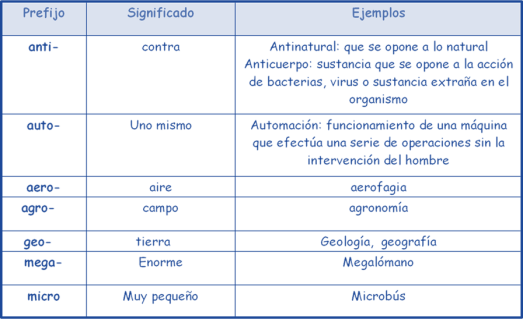 Preguntar: ¿Qué son los sufijos?Explicar: Los sufijos son secuencias lingüísticas que se posponen en una palabra o lexema para modificar su significado. Los sufijos se unen al final de la base.Por ejemplo: Dormitorio, destinatario, agradable, lavadora.Mostrar la siguiente tabla con algunos ejemplos de sufijos: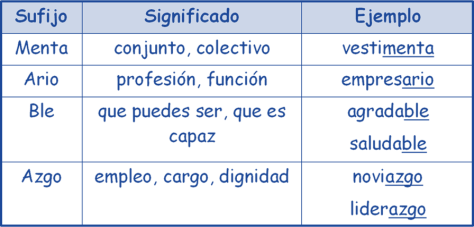 CIERREEntregar ejercicios sobre el tema para que los realicen.RECURSO.- Tabla de prefijos y sufijos.CRITERIO.- Identifican los prefijos y los sufijos en las palabras.RECURSO.- EjercicioCRITERIO.- Identifican los sufijos y prefijos en las palabras.INICIO Pedir que observen la siguiente palabra: AntivirusPreguntar: ¿Qué significado tiene en la palabra la parte subrayada?Pedir que observen ahora la siguiente palabra: LavadoraPreguntar: ¿Qué significa la parte subrayada? DESARROLLOExplicar: Los prefijos y los sufijos no son palabras, sino elementos afijos carentes de autonomía, que necesariamente deben unirse a una base léxica, a la que aportan diversos valores significativos dando lugar a nuevas palabras.Preguntar: ¿Qué es un prefijo?Explicar: Un prefijo es un afijo que se añade al comienzo de una palabra para formar otra nueva: el prefijo ''in-´´ indica lo contrario de la palabra a la que se añade, como en ''inconstante´´ o en ''intolerable´´.Mostrar la siguiente tabla para que observen algunos ejemplos:Preguntar: ¿Qué son los sufijos?Explicar: Los sufijos son secuencias lingüísticas que se posponen en una palabra o lexema para modificar su significado. Los sufijos se unen al final de la base.Por ejemplo: Dormitorio, destinatario, agradable, lavadora.Mostrar la siguiente tabla con algunos ejemplos de sufijos:CIERREEntregar ejercicios sobre el tema para que los realicen.RECURSOS DIDÁCTICOSINICIO Pedir que observen la siguiente palabra: AntivirusPreguntar: ¿Qué significado tiene en la palabra la parte subrayada?Pedir que observen ahora la siguiente palabra: LavadoraPreguntar: ¿Qué significa la parte subrayada? DESARROLLOExplicar: Los prefijos y los sufijos no son palabras, sino elementos afijos carentes de autonomía, que necesariamente deben unirse a una base léxica, a la que aportan diversos valores significativos dando lugar a nuevas palabras.Preguntar: ¿Qué es un prefijo?Explicar: Un prefijo es un afijo que se añade al comienzo de una palabra para formar otra nueva: el prefijo ''in-´´ indica lo contrario de la palabra a la que se añade, como en ''inconstante´´ o en ''intolerable´´.Mostrar la siguiente tabla para que observen algunos ejemplos:Preguntar: ¿Qué son los sufijos?Explicar: Los sufijos son secuencias lingüísticas que se posponen en una palabra o lexema para modificar su significado. Los sufijos se unen al final de la base.Por ejemplo: Dormitorio, destinatario, agradable, lavadora.Mostrar la siguiente tabla con algunos ejemplos de sufijos:CIERREEntregar ejercicios sobre el tema para que los realicen.Tablas con prefijos y sufijos. Ejercicios.PÁGINAS DEL LIBRO DEL ALUMNO.- 100 - 111Notas:______________________________________________________________________________________________________________________________________________________________________________________________________________________________________________________Notas:______________________________________________________________________________________________________________________________________________________________________________________________________________________________________________________APRENDIZAJES ESPERADOSPRODUCCIÓNTEMAS DE REFLEXIÓNTEMA DE LA SESIÓNComprende el significado de palabras desconocidas mediante el contexto en el que se emplean. Significado de palabras desconocidas a través del contexto.Palabras desconocidas.SECUENCIA DIDÁCTICAEVALUACIÓNINICIOPreguntar: ¿Sabes cómo puedes conocer lo que significa una palabra sin buscarla en el diccionario?, ¿alguna vez has encontrado una palabra que no entiendes en un texto?, ¿qué hiciste para entender su significado?DESARROLLOPedir que lean el siguiente texto: Los organismos genéticamente modificado (OGM) o transgénicos no deben ser satanizados, pues no se ha demostrado que su consumo ponga en riesgo la salud humana; pero tampoco deben ser considerados la panacea ante la crisis alimentaria global.De acuerdo con el Secretario ejecutivo de la Comisión Intersecretarial de Bioseguridad de los organismos Genéticamente Modificados, el doctor Ariel Álvarez Morales, los OGM “desde el punto de vista técnico son seguros, pues tenemos un mayor control de producto final al insertar un gen que al hacer una cruza de especies. Además, por una cuestión de precaución, a estos organismos se les aplica un régimen de evaluación y vigilancia que nunca antes ha tenido otro grupo de alimentos; medidas sólo comparables con las utilizadas en la industria farmacéutica”. Indicar: Vuelve a leer el texto más detenidamente y comenta sobre aquellas palabras que no conozcas.Escríbelas en tu cuaderno.En parejas, comenten sus ideas acerca de lo que habla el texto y comparen las palabras que anotó cada uno.Realicen otra lectura del texto y encuentren el significado de las palabras que anotaron en su cuaderno de acuerdo a sus prefijos y sufijos.Comenten cuál creen que es el significado de cada una de las palabras según el contexto en el que se están utilizando e intenten dar una definición lo más precisa posible.Anoten sus definiciones en el cuaderno.Reflexionen si esas definiciones tienen sentido dentro del texto que leyeron.Busquen el significado de cada una de las palabras en el diccionario y comparen las definiciones que escribieron de acuerdo al contexto del texto con las definiciones que encontraron en el diccionario.Invitar a que comenten sus semejanzas y sus diferencias. CIERREEntregar ejercicios sobre el tema para que los realicen.RECURSO.- Ejercicio.CRITERIO.- Identifican el significado de palabra desconocidas a través del contexto.INICIOPreguntar: ¿Sabes cómo puedes conocer lo que significa una palabra sin buscarla en el diccionario?, ¿alguna vez has encontrado una palabra que no entiendes en un texto?, ¿qué hiciste para entender su significado?DESARROLLOPedir que lean el siguiente texto: Los organismos genéticamente modificado (OGM) o transgénicos no deben ser satanizados, pues no se ha demostrado que su consumo ponga en riesgo la salud humana; pero tampoco deben ser considerados la panacea ante la crisis alimentaria global.De acuerdo con el Secretario ejecutivo de la Comisión Intersecretarial de Bioseguridad de los organismos Genéticamente Modificados, el doctor Ariel Álvarez Morales, los OGM “desde el punto de vista técnico son seguros, pues tenemos un mayor control de producto final al insertar un gen que al hacer una cruza de especies. Además, por una cuestión de precaución, a estos organismos se les aplica un régimen de evaluación y vigilancia que nunca antes ha tenido otro grupo de alimentos; medidas sólo comparables con las utilizadas en la industria farmacéutica”. Indicar: Vuelve a leer el texto más detenidamente y comenta sobre aquellas palabras que no conozcas.Escríbelas en tu cuaderno.En parejas, comenten sus ideas acerca de lo que habla el texto y comparen las palabras que anotó cada uno.Realicen otra lectura del texto y encuentren el significado de las palabras que anotaron en su cuaderno de acuerdo a sus prefijos y sufijos.Comenten cuál creen que es el significado de cada una de las palabras según el contexto en el que se están utilizando e intenten dar una definición lo más precisa posible.Anoten sus definiciones en el cuaderno.Reflexionen si esas definiciones tienen sentido dentro del texto que leyeron.Busquen el significado de cada una de las palabras en el diccionario y comparen las definiciones que escribieron de acuerdo al contexto del texto con las definiciones que encontraron en el diccionario.Invitar a que comenten sus semejanzas y sus diferencias. CIERREEntregar ejercicios sobre el tema para que los realicen.RECURSOS DIDÁCTICOSINICIOPreguntar: ¿Sabes cómo puedes conocer lo que significa una palabra sin buscarla en el diccionario?, ¿alguna vez has encontrado una palabra que no entiendes en un texto?, ¿qué hiciste para entender su significado?DESARROLLOPedir que lean el siguiente texto: Los organismos genéticamente modificado (OGM) o transgénicos no deben ser satanizados, pues no se ha demostrado que su consumo ponga en riesgo la salud humana; pero tampoco deben ser considerados la panacea ante la crisis alimentaria global.De acuerdo con el Secretario ejecutivo de la Comisión Intersecretarial de Bioseguridad de los organismos Genéticamente Modificados, el doctor Ariel Álvarez Morales, los OGM “desde el punto de vista técnico son seguros, pues tenemos un mayor control de producto final al insertar un gen que al hacer una cruza de especies. Además, por una cuestión de precaución, a estos organismos se les aplica un régimen de evaluación y vigilancia que nunca antes ha tenido otro grupo de alimentos; medidas sólo comparables con las utilizadas en la industria farmacéutica”. Indicar: Vuelve a leer el texto más detenidamente y comenta sobre aquellas palabras que no conozcas.Escríbelas en tu cuaderno.En parejas, comenten sus ideas acerca de lo que habla el texto y comparen las palabras que anotó cada uno.Realicen otra lectura del texto y encuentren el significado de las palabras que anotaron en su cuaderno de acuerdo a sus prefijos y sufijos.Comenten cuál creen que es el significado de cada una de las palabras según el contexto en el que se están utilizando e intenten dar una definición lo más precisa posible.Anoten sus definiciones en el cuaderno.Reflexionen si esas definiciones tienen sentido dentro del texto que leyeron.Busquen el significado de cada una de las palabras en el diccionario y comparen las definiciones que escribieron de acuerdo al contexto del texto con las definiciones que encontraron en el diccionario.Invitar a que comenten sus semejanzas y sus diferencias. CIERREEntregar ejercicios sobre el tema para que los realicen.Ejercicios.PÁGINAS DEL LIBRO DEL ALUMNO.- 100 - 111PÁGINAS DEL LIBRO DEL ALUMNO.- 100 - 111Notas:______________________________________________________________________________________________________________________________________________________________________________________________________________________________________________________Notas:______________________________________________________________________________________________________________________________________________________________________________________________________________________________________________________APRENDIZAJES ESPERADOSPRODUCCIÓNTEMAS DE REFLEXIÓNTEMA DE LA SESIÓNNotas con las ideas centrales del tema analizado para argumentar en un debate. Ideas centrales.SECUENCIA DIDÁCTICAEVALUACIÓNINICIOPreguntar: ¿Cómo identificas las ideas centrales de que trata un texto?, ¿qué beneficios tiene localizar estas ideas?DESARROLLOExplicar: Los textos que leemos en libros, revistas o periódicos están compuestos por párrafos. Los párrafos se componen de una idea principal que encierra los datos precisos y concretos y de una o varias ideas secundarias que sirven de complemento.Comentar que para localizar las ideas esenciales y secundarias es conveniente: leer atentamente el texto; formularse preguntas; escribirlas y responderlas; organizarlas en dos grupos: más importantes, menos importantes.Presentar los textos “¿Comer de todo?” y “Comer de todo”.Indicar: Elige uno de los textos, con el que estés de acuerdo.Escribe en tu cuaderno las ideas centrales del texto elegido.Recupera lo más importante del texto ya que con esas ideas participará en un debate.CIERREEntregar ejercicios sobre el tema para que los realicen.RECURSO.- Texto argumentativo y ejercicio.CRITERIO.-Rescatan las ideas centrales de un tema.INICIOPreguntar: ¿Cómo identificas las ideas centrales de que trata un texto?, ¿qué beneficios tiene localizar estas ideas?DESARROLLOExplicar: Los textos que leemos en libros, revistas o periódicos están compuestos por párrafos. Los párrafos se componen de una idea principal que encierra los datos precisos y concretos y de una o varias ideas secundarias que sirven de complemento.Comentar que para localizar las ideas esenciales y secundarias es conveniente: leer atentamente el texto; formularse preguntas; escribirlas y responderlas; organizarlas en dos grupos: más importantes, menos importantes.Presentar los textos “¿Comer de todo?” y “Comer de todo”.Indicar: Elige uno de los textos, con el que estés de acuerdo.Escribe en tu cuaderno las ideas centrales del texto elegido.Recupera lo más importante del texto ya que con esas ideas participará en un debate.CIERREEntregar ejercicios sobre el tema para que los realicen.RECURSOS DIDÁCTICOSINICIOPreguntar: ¿Cómo identificas las ideas centrales de que trata un texto?, ¿qué beneficios tiene localizar estas ideas?DESARROLLOExplicar: Los textos que leemos en libros, revistas o periódicos están compuestos por párrafos. Los párrafos se componen de una idea principal que encierra los datos precisos y concretos y de una o varias ideas secundarias que sirven de complemento.Comentar que para localizar las ideas esenciales y secundarias es conveniente: leer atentamente el texto; formularse preguntas; escribirlas y responderlas; organizarlas en dos grupos: más importantes, menos importantes.Presentar los textos “¿Comer de todo?” y “Comer de todo”.Indicar: Elige uno de los textos, con el que estés de acuerdo.Escribe en tu cuaderno las ideas centrales del texto elegido.Recupera lo más importante del texto ya que con esas ideas participará en un debate.CIERREEntregar ejercicios sobre el tema para que los realicen.Ejercicios.Texto argumentativo.PÁGINAS DEL LIBRO DEL ALUMNO.- 100 - 111PÁGINAS DEL LIBRO DEL ALUMNO.- 100 - 111Notas:______________________________________________________________________________________________________________________________________________________________________________________________________________________________________________________Notas:______________________________________________________________________________________________________________________________________________________________________________________________________________________________________________________APRENDIZAJES ESPERADOSPRODUCCIÓNTEMAS DE REFLEXIÓNTEMA DE LA SESIÓNEmplea oraciones complejas al escribir, e identifica la función de los nexos en textos argumentativos. Oraciones complejas y nexos de subordinación.Oraciones complejas y nexos.SECUENCIA DIDÁCTICAEVALUACIÓNINICIOPedir que lean la siguiente oración:Hice mis maletas y me despedí de mis amigos.Preguntar: ¿Cuál es el nexo que se utiliza en la oración anterior?, ¿qué función tiene dentro de la oración?DESARROLLOPedir que lean las siguientes oraciones:Vivo en el campo.Siempre estudié por las mañanas en mi salón de clases.Explicar: Una oración es un conjunto de palabras que forman un mensaje completo. Por su estructura hay dos tipos de oraciones: oraciones simples y oraciones complejas.Comentar que las oraciones simples  son independientes, indican una sola acción: usan un verbo conjugado.Ejemplos:Vivo en el campo.Siempre estudié por las mañanas en mi salón de clases.Explicar: Las oraciones complejas necesitan otra oración para que se comprenda el significado. Ejemplo:Cuando legamos al pueblo, me sentí triste.Comentar que las oraciones complejas se clasifican en tres tipos:Yuxtapuestas: En las oraciones yuxtapuestas los enunciados se unen con un signo de puntuación (coma, o punto y coma;) Ejemplo: Oración simple: Cuando cumplí ocho años.Oración simple: Mis papás me trajeron a vivir aquí.Oración compleja yuxtapuesta: Cuando cumplí ocho años, mis papás me trajeron a vivir aquí.Coordinadas: En las oraciones coordinadas las oraciones se unen con una conjunción (y, e, u, o) Ejemplo:Oración simple: Hice mis maletasOración simple: Me despedí de mis amigosOración compleja coordinada: Hice mis maletas y me despedí de mis amigosSubordinadas: En las oraciones subordinadas dos enunciados se unen pero uno depende del otro, y por ello se entrelazan con un nexo: porque, por lo que, debido a que, pero, que, etc. Ejemplo:Oración simple: Mis papás me trajeron a vivir aquí.Oración simple: A mi papá le ofrecieron un buen trabajo.Oración compleja subordinada: Mis papás me trajeron a vivir aquí porque a mi papá le ofrecieron un buen trabajo.Explicar que los nexos de subordinación que puedes utilizar en este tipo de oraciones son:De subordinación sustantiva: que, si.De subordinación adjetiva: que, el que, la que, lo que, los que, las que, el cual, la cual, los cuales, las cuales, lo cual, quien, quienes, cuyo, cuya, cuyos, cuyas, donde, cuando, como.De subordinación adverbial: de lugar: donde, en donde, de donde, desde donde, adonde, a donde, por donde, hasta donde.De tiempo: cuando, antes de que, antes que, primero que, mientras, mientras que, mientras tanto, entre tanto que, en cuanto, apenas, luego que, así que, después que, desde que, cada vez que, siempre que. De modo: como, del mismo modo…que, igual que, tal cual, según, según que, como si.CIERREEntregar ejercicios sobre el tema para que los realicen.RECURSO.- Ejercicio.CRITERIO.- Emplean oraciones complejas al escribir e identifican la función de los nexos..INICIOPedir que lean la siguiente oración:Hice mis maletas y me despedí de mis amigos.Preguntar: ¿Cuál es el nexo que se utiliza en la oración anterior?, ¿qué función tiene dentro de la oración?DESARROLLOPedir que lean las siguientes oraciones:Vivo en el campo.Siempre estudié por las mañanas en mi salón de clases.Explicar: Una oración es un conjunto de palabras que forman un mensaje completo. Por su estructura hay dos tipos de oraciones: oraciones simples y oraciones complejas.Comentar que las oraciones simples  son independientes, indican una sola acción: usan un verbo conjugado.Ejemplos:Vivo en el campo.Siempre estudié por las mañanas en mi salón de clases.Explicar: Las oraciones complejas necesitan otra oración para que se comprenda el significado. Ejemplo:Cuando legamos al pueblo, me sentí triste.Comentar que las oraciones complejas se clasifican en tres tipos:Yuxtapuestas: En las oraciones yuxtapuestas los enunciados se unen con un signo de puntuación (coma, o punto y coma;) Ejemplo: Oración simple: Cuando cumplí ocho años.Oración simple: Mis papás me trajeron a vivir aquí.Oración compleja yuxtapuesta: Cuando cumplí ocho años, mis papás me trajeron a vivir aquí.Coordinadas: En las oraciones coordinadas las oraciones se unen con una conjunción (y, e, u, o) Ejemplo:Oración simple: Hice mis maletasOración simple: Me despedí de mis amigosOración compleja coordinada: Hice mis maletas y me despedí de mis amigosSubordinadas: En las oraciones subordinadas dos enunciados se unen pero uno depende del otro, y por ello se entrelazan con un nexo: porque, por lo que, debido a que, pero, que, etc. Ejemplo:Oración simple: Mis papás me trajeron a vivir aquí.Oración simple: A mi papá le ofrecieron un buen trabajo.Oración compleja subordinada: Mis papás me trajeron a vivir aquí porque a mi papá le ofrecieron un buen trabajo.Explicar que los nexos de subordinación que puedes utilizar en este tipo de oraciones son:De subordinación sustantiva: que, si.De subordinación adjetiva: que, el que, la que, lo que, los que, las que, el cual, la cual, los cuales, las cuales, lo cual, quien, quienes, cuyo, cuya, cuyos, cuyas, donde, cuando, como.De subordinación adverbial: de lugar: donde, en donde, de donde, desde donde, adonde, a donde, por donde, hasta donde.De tiempo: cuando, antes de que, antes que, primero que, mientras, mientras que, mientras tanto, entre tanto que, en cuanto, apenas, luego que, así que, después que, desde que, cada vez que, siempre que. De modo: como, del mismo modo…que, igual que, tal cual, según, según que, como si.CIERREEntregar ejercicios sobre el tema para que los realicen.RECURSOS DIDÁCTICOSINICIOPedir que lean la siguiente oración:Hice mis maletas y me despedí de mis amigos.Preguntar: ¿Cuál es el nexo que se utiliza en la oración anterior?, ¿qué función tiene dentro de la oración?DESARROLLOPedir que lean las siguientes oraciones:Vivo en el campo.Siempre estudié por las mañanas en mi salón de clases.Explicar: Una oración es un conjunto de palabras que forman un mensaje completo. Por su estructura hay dos tipos de oraciones: oraciones simples y oraciones complejas.Comentar que las oraciones simples  son independientes, indican una sola acción: usan un verbo conjugado.Ejemplos:Vivo en el campo.Siempre estudié por las mañanas en mi salón de clases.Explicar: Las oraciones complejas necesitan otra oración para que se comprenda el significado. Ejemplo:Cuando legamos al pueblo, me sentí triste.Comentar que las oraciones complejas se clasifican en tres tipos:Yuxtapuestas: En las oraciones yuxtapuestas los enunciados se unen con un signo de puntuación (coma, o punto y coma;) Ejemplo: Oración simple: Cuando cumplí ocho años.Oración simple: Mis papás me trajeron a vivir aquí.Oración compleja yuxtapuesta: Cuando cumplí ocho años, mis papás me trajeron a vivir aquí.Coordinadas: En las oraciones coordinadas las oraciones se unen con una conjunción (y, e, u, o) Ejemplo:Oración simple: Hice mis maletasOración simple: Me despedí de mis amigosOración compleja coordinada: Hice mis maletas y me despedí de mis amigosSubordinadas: En las oraciones subordinadas dos enunciados se unen pero uno depende del otro, y por ello se entrelazan con un nexo: porque, por lo que, debido a que, pero, que, etc. Ejemplo:Oración simple: Mis papás me trajeron a vivir aquí.Oración simple: A mi papá le ofrecieron un buen trabajo.Oración compleja subordinada: Mis papás me trajeron a vivir aquí porque a mi papá le ofrecieron un buen trabajo.Explicar que los nexos de subordinación que puedes utilizar en este tipo de oraciones son:De subordinación sustantiva: que, si.De subordinación adjetiva: que, el que, la que, lo que, los que, las que, el cual, la cual, los cuales, las cuales, lo cual, quien, quienes, cuyo, cuya, cuyos, cuyas, donde, cuando, como.De subordinación adverbial: de lugar: donde, en donde, de donde, desde donde, adonde, a donde, por donde, hasta donde.De tiempo: cuando, antes de que, antes que, primero que, mientras, mientras que, mientras tanto, entre tanto que, en cuanto, apenas, luego que, así que, después que, desde que, cada vez que, siempre que. De modo: como, del mismo modo…que, igual que, tal cual, según, según que, como si.CIERREEntregar ejercicios sobre el tema para que los realicen.Ejercicios.PÁGINAS DEL LIBRO DEL ALUMNO.- 100 - 111PÁGINAS DEL LIBRO DEL ALUMNO.- 100 - 111Notas:______________________________________________________________________________________________________________________________________________________________________________________________________________________________________________________Notas:______________________________________________________________________________________________________________________________________________________________________________________________________________________________________________________EJEForma, espacio y medida  APRENDIZAJES ESPERADOS- Calcula el perímetro y el área de triángulos y cuadriláteros.- Resuelve problemas de valor faltante en los que la razón interna o externa es un número natural.CONTENIDO DISCIPLINARMedidaConstrucción y uso de una fórmula para calcular el área del triángulo y el trapecio.ESTÁNDARES QUE SE FAVORECEN2.3.2. Usa fórmulas para calcular perímetros y áreas de triángulos y cuadriláteros.4.1. Desarrolla un concepto positivo de sí mismo como usuario de las matemáticas, el gusto y la inclinación por comprender y utilizar la notación, el vocabulario y los procesos matemáticos.COMPETENCIAS MATEMÁTICAS- Resolver problemas de manera autónoma. 	- Validar procedimientos y resultados.- Comunicar información matemática. 		- Manejar técnicas eficientemente.SECUENCIA DIDÁCTICASECUENCIA DIDÁCTICAMOMENTOSESIÓN Y ACTIVIDADESDESARROLLO1.- Entregar un ejercicio con diferentes triángulos para que encuentren su área utilizando la fórmula estudiada durante la sesión anterior.Indicar: Reúnete con algún compañero para verificar que las respuestas obtenidas sean correctas. Compara con tu maestro y el resto de tus compañeros que las áreas encontradas coincidan.DESARROLLO2.- Preguntar: ¿Conoces cuál es la fórmula para obtener el área del trapecio? Explicar: Existen otros métodos para conocer su área, observa bien el siguiente trapecio y sus medidas: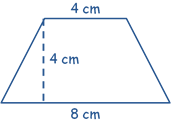 Explicar: Este trapecio puede dividirse en otras formas geométricas para obtener su área, ¿cómo? Observa detenidamente: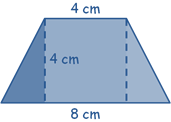 Ahora, debes calcular el área de cada una de las figuras en que dividimos el trapecio: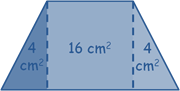 Por último deberás sumar las áreas de las tres figuras para obtener el área del trapecio completo:4 cm2 + 16 cm2 + 4 cm2 = 24 cm2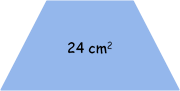 Indicar: Traza en tu cuaderno los siguientes trapecios y encuentra su área utilizando el procedimiento estudiado.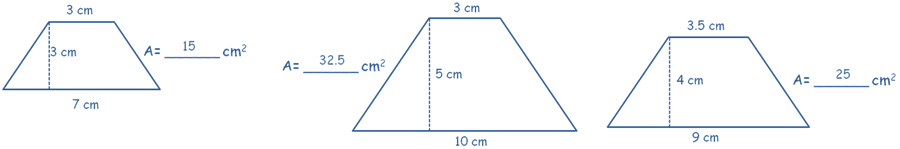 CIERRE3.- Preguntar: ¿Recuerdas el procedimiento utilizado durante la sesión anterior para encontrar el área de los trapecios? Explicar: Ahora, conoceremos la fórmula para obtener su área más fácilmente: A= (B+b) x h              2Área es igual a base mayor más base menor por altura entre dos.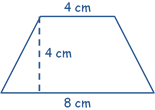 A= (B+b) x h              2A= (8+4) x 4              2A=     12 x 4              2A=        48              2A=     24 cm2Pedir que escriban este ejemplo en su cuaderno.Entregar un ejercicio con diferentes trapecios para que encuentren su área utilizando la fórmula utilizada durante la sesión.EVALUACIÓN.-   RECURSOS.-  Situaciones, ejercicios, problemas, preguntas y operaciones.                              CRITERIOS.- Procedimientos adecuados y resultados correctos.EVALUACIÓN.-   RECURSOS.-  Situaciones, ejercicios, problemas, preguntas y operaciones.                              CRITERIOS.- Procedimientos adecuados y resultados correctos.RECURSOS DIDACTICOS.-  Ejercicios.RECURSOS DIDACTICOS.-  Ejercicios.PÁGINAS DEL LIBRO SEP DEL ALUMNO.-  95-101PÁGINAS DEL LIBRO SEP DEL ALUMNO.-  95-101Notas:________________________________________________________________________________________________________________________________________________________________________________________________________________________________________________________________________________________________________________________________________________________________________________________________________________________________________________________________________________________________________________Notas:________________________________________________________________________________________________________________________________________________________________________________________________________________________________________________________________________________________________________________________________________________________________________________________________________________________________________________________________________________________________________________EJEForma, espacio y medida  APRENDIZAJES ESPERADOS- Calcula el perímetro y el área de triángulos y cuadriláteros.- Resuelve problemas de valor faltante en los que la razón interna o externa es un número natural.CONTENIDO DISCIPLINARMedidaIdentificación de múltiplos y submúltiplos del metro cuadrado y las medidas agrarias.ESTÁNDARES QUE SE FAVORECEN2.3.1. Establece relaciones entre las unidades del Sistema Internacional de Medidas, entre las unidades del Sistema Inglés, así como entre las unidades de ambos sistemas.4.1. Desarrolla un concepto positivo de sí mismo como usuario de las matemáticas, el gusto y la inclinación por comprender y utilizar la notación, el vocabulario y los procesos matemáticos.COMPETENCIAS MATEMÁTICAS- Resolver problemas de manera autónoma. 	- Validar procedimientos y resultados.- Comunicar información matemática. 		- Manejar técnicas eficientemente.SECUENCIA DIDÁCTICASECUENCIA DIDÁCTICAMOMENTOSESIÓN Y ACTIVIDADESINICIO4.- Dar las siguientes indicaciones: Forma equipos de trabajo, con ayuda de tus compañeros realiza las siguientes actividades:En papel periódico traza cuadrados con las siguientes medidas:- 1 cm x 1 cm- 10 cm x 10 cm- 100 cm x 100 cmEl primer cuadrado que hicieron representa un centímetro cuadrado (1cm2)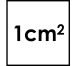 El segundo representa un decímetro cuadrado (1 dm2)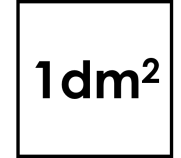 El tercero representa un metro cuadrado (1 m2)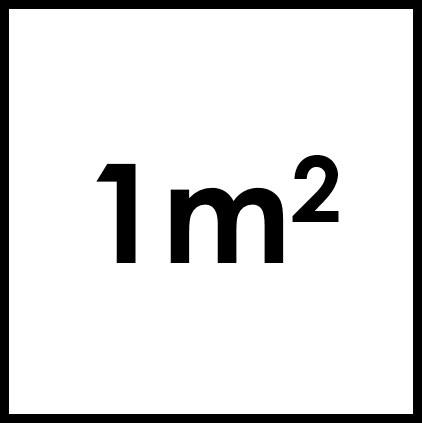 Pedir que respondan las siguientes preguntas en su cuaderno:- ¿Cuál es la medida de los lados de un cm2? 1cm- ¿Cuál es la medida de los lados de un dm2? 10 cm- ¿Cuál es la medida de los lados de un m2? 100 cm- ¿Cuántos cm2 hay en un dm2? Para comprobarlo traza los cm2 en tu decímetro.Un dm2 contiene 100 cm2: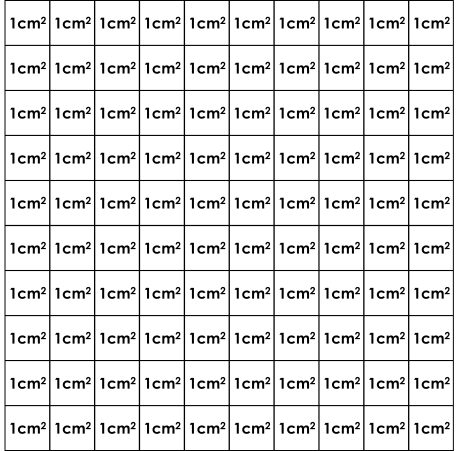 Preguntar: ¿Cuántos dm2 hay en un m2? En un m2 hay 100 dm2: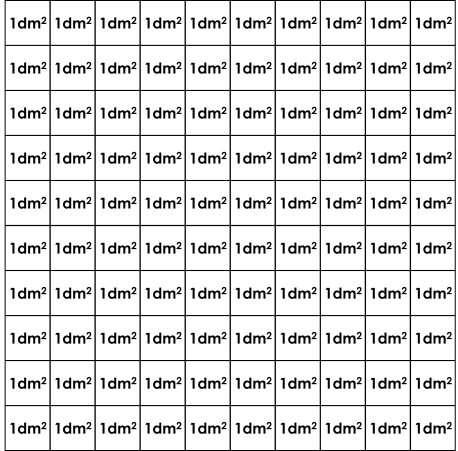 Preguntar: ¿Cuántos cm2 habrá en un m2? Coméntalo con tus compañeros y realiza los cálculos que consideres necesarios.Explicar: Un m2 contiene 10,000 cm2, ¿por qué? Muy simple, observa:100 cm2  = 1 dm21 m2 = 100 dm2Como habíamos mencionado anteriormente, cada dm2 tiene 100 cm2 por lo tanto 100x100 = 10,000 cm2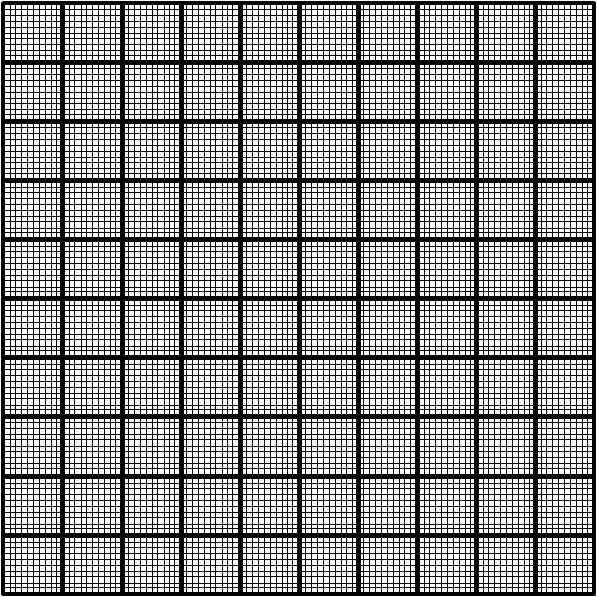 DESARROLLO5.- Preguntar: ¿Recuerdas cuáles fueron las unidades de medida estudiadas durante la sesión anterior? Explicar: Estas unidades son utilizadas para medir superficies, ¿qué superficies puedes medir utilizando estas unidades? Pedir que copien en su cuaderno la siguiente tabla y escriban cuál unidad de medida utilizarían para medir los objetos que se mencionan, observa el ejemplo: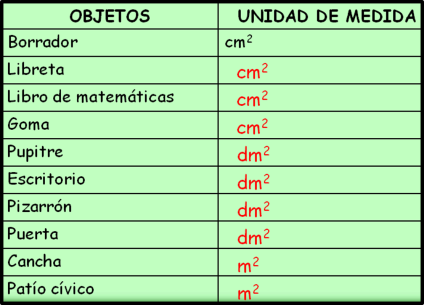 Invitar a que en equipos y utilizando las unidades seleccionadas midan cada uno de los objetos y comparen los resultados obtenidos con el resto de los equipos.EVALUACIÓN.-   RECURSOS.-  Situaciones, ejercicios, problemas, preguntas y operaciones.                              CRITERIOS.- Procedimientos adecuados y resultados correctos.EVALUACIÓN.-   RECURSOS.-  Situaciones, ejercicios, problemas, preguntas y operaciones.                              CRITERIOS.- Procedimientos adecuados y resultados correctos.RECURSOS DIDACTICOS.-  Ejercicios, papel periódico.RECURSOS DIDACTICOS.-  Ejercicios, papel periódico.PÁGINAS DEL LIBRO SEP DEL ALUMNO.-  102-105PÁGINAS DEL LIBRO SEP DEL ALUMNO.-  102-105Notas:________________________________________________________________________________________________________________________________________________________________________________________________________________________________________________________________________________________________________________________________________________________________________________________________________________________________________________________________________________________________________________Notas:________________________________________________________________________________________________________________________________________________________________________________________________________________________________________________________________________________________________________________________________________________________________________________________________________________________________________________________________________________________________________________¿Cómo son los materiales y sus cambios? Los materiales tienen masa, volumen y cambian cuando se mezclan o se les aplica calor¿Cómo son los materiales y sus cambios? Los materiales tienen masa, volumen y cambian cuando se mezclan o se les aplica calor¿Cómo son los materiales y sus cambios? Los materiales tienen masa, volumen y cambian cuando se mezclan o se les aplica calorAprendizajes esperados:Contenidos:Contenidos:- Identifica mezclas de su entorno y formas de separarlas: tamizado, decantación o filtración.- Describe procesos de transferencia del calor –conducción y convección– en algunos materiales y su importancia en la naturaleza.¿Qué permanece y qué cambia en las mezclas?- Reflexión acerca de que el aire es una mezcla cuya composición es vital para los seres vivos.¿Cómo se transfiere el calor entre materiales?- Experimentación con procesos de transferencia del calor: conducción y convección en algunos materiales.- Procesos de transferencia del calor en la naturaleza: ciclo del agua y corrientes de aire.¿Qué permanece y qué cambia en las mezclas?- Reflexión acerca de que el aire es una mezcla cuya composición es vital para los seres vivos.¿Cómo se transfiere el calor entre materiales?- Experimentación con procesos de transferencia del calor: conducción y convección en algunos materiales.- Procesos de transferencia del calor en la naturaleza: ciclo del agua y corrientes de aire.Estándares que se favorecen:Estándares que se favorecen:Competencias que se favorecen: 1. Conocimiento científico1.7. Identifica algunas causas y consecuencias del deterioro de los ecosistemas, así como del calentamiento global.1.8. Identifica las transformaciones temporales y permanentes en procesos del entorno y en fenómenos naturales, así como algunas de las causas que las producen. 1.9. Identifica algunos efectos de la interacción de objetos relacionados con la fuerza, el movimiento, la luz, el sonido, la electricidad y el calor.2. Aplicaciones del conocimiento científico y de la tecnología2.3. Identifica el aprovechamiento de dispositivos ópticos y eléctricos, máquinas simples, materiales y la conservación de alimentos, tanto en las actividades humanas como en la satisfacción de necesidades.2.4. Identifica ventajas y desventajas de las formas actuales para obtener y aprovechar la energía térmica y eléctrica, así como la importancia de desarrollar alternativas orientadas al desarrollo sustentable.4. Actitudes asociadas a la ciencia 4.6. Manifiesta responsabilidad al tomar decisiones informadas para cuidar su salud.1. Conocimiento científico1.7. Identifica algunas causas y consecuencias del deterioro de los ecosistemas, así como del calentamiento global.1.8. Identifica las transformaciones temporales y permanentes en procesos del entorno y en fenómenos naturales, así como algunas de las causas que las producen. 1.9. Identifica algunos efectos de la interacción de objetos relacionados con la fuerza, el movimiento, la luz, el sonido, la electricidad y el calor.2. Aplicaciones del conocimiento científico y de la tecnología2.3. Identifica el aprovechamiento de dispositivos ópticos y eléctricos, máquinas simples, materiales y la conservación de alimentos, tanto en las actividades humanas como en la satisfacción de necesidades.2.4. Identifica ventajas y desventajas de las formas actuales para obtener y aprovechar la energía térmica y eléctrica, así como la importancia de desarrollar alternativas orientadas al desarrollo sustentable.4. Actitudes asociadas a la ciencia 4.6. Manifiesta responsabilidad al tomar decisiones informadas para cuidar su salud.- Comprensión de fenómenos y procesos naturales desde la perspectiva científica.- Toma de decisiones informadas para el cuidado del ambiente y la promoción de la salud orientadas a la cultura de la prevención.- Comprensión de los alcances y limitaciones de la ciencia y del desarrollo tecnológico en diversos contextos.APRENDIZAJES ESPERADOSCONTENIDOSTEMA DE LA SESIÓNIdentifica mezclas de su entorno y formas de separarlas: tamizado, decantación o filtración.Reflexión acerca de que el aire es una mezcla cuya composición es vital para los seres vivos.Gases tóxicos.SECUENCIA DIDÁCTICAEVALUACIÓNINICIOPreguntar: ¿Por qué el aire es una mezcla?, ¿de qué está hecho el aire?, ¿qué son los gases tóxicos?, ¿cómo es que son perjudiciales para la salud?DESARROLLOExplicar: Se denomina aire a la mezcla de gases que constituye la atmósfera terrestre, que permanecen alrededor del planeta Tierra por acción de la fuerza de gravedad. El aire es esencial para la vida en el planeta. Es particularmente delicado, fino, etéreo y si está limpio transparente en distancias cortas y medias. Los gases tóxicos, suelen ser mortales y se deben a una mala combustión. Causan daños  sin darte cuenta, porque te quedas dormido. El dióxido de Carbono, de las maderas combustibles y el carbón vegetal, son peligrosos. CIERREPedir que copien en su cuaderno y completen la siguiente tabla: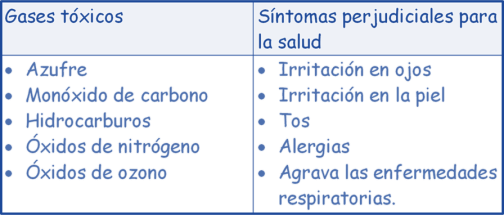 Preguntar: ¿Qué puedes proponer para mejorar o mantener un aire sin contaminación?, ¿cómo es el aire que te rodea dentro de tu comunidad?, ¿qué tipo de contaminante existen dentro de la misma?RECURSO.- Actividad. CRITERIO.- Reconocen síntomas perjudiciales para la salud provocados por gases tóxicos.INICIOPreguntar: ¿Por qué el aire es una mezcla?, ¿de qué está hecho el aire?, ¿qué son los gases tóxicos?, ¿cómo es que son perjudiciales para la salud?DESARROLLOExplicar: Se denomina aire a la mezcla de gases que constituye la atmósfera terrestre, que permanecen alrededor del planeta Tierra por acción de la fuerza de gravedad. El aire es esencial para la vida en el planeta. Es particularmente delicado, fino, etéreo y si está limpio transparente en distancias cortas y medias. Los gases tóxicos, suelen ser mortales y se deben a una mala combustión. Causan daños  sin darte cuenta, porque te quedas dormido. El dióxido de Carbono, de las maderas combustibles y el carbón vegetal, son peligrosos. CIERREPedir que copien en su cuaderno y completen la siguiente tabla:Preguntar: ¿Qué puedes proponer para mejorar o mantener un aire sin contaminación?, ¿cómo es el aire que te rodea dentro de tu comunidad?, ¿qué tipo de contaminante existen dentro de la misma?RECURSOS DIDÁCTICOSINICIOPreguntar: ¿Por qué el aire es una mezcla?, ¿de qué está hecho el aire?, ¿qué son los gases tóxicos?, ¿cómo es que son perjudiciales para la salud?DESARROLLOExplicar: Se denomina aire a la mezcla de gases que constituye la atmósfera terrestre, que permanecen alrededor del planeta Tierra por acción de la fuerza de gravedad. El aire es esencial para la vida en el planeta. Es particularmente delicado, fino, etéreo y si está limpio transparente en distancias cortas y medias. Los gases tóxicos, suelen ser mortales y se deben a una mala combustión. Causan daños  sin darte cuenta, porque te quedas dormido. El dióxido de Carbono, de las maderas combustibles y el carbón vegetal, son peligrosos. CIERREPedir que copien en su cuaderno y completen la siguiente tabla:Preguntar: ¿Qué puedes proponer para mejorar o mantener un aire sin contaminación?, ¿cómo es el aire que te rodea dentro de tu comunidad?, ¿qué tipo de contaminante existen dentro de la misma?PÁGINAS DEL LIBRO DEL ALUMNO.- 89 - 94Notas:______________________________________________________________________________________________________________________________________________________________________________________________________________________________________________________Notas:______________________________________________________________________________________________________________________________________________________________________________________________________________________________________________________APRENDIZAJES ESPERADOSCONTENIDOSTEMA DE LA SESIÓNDescribe procesos de transferencia del calor –conducción y convección– en algunos materiales y su importancia en la naturaleza.Experimentación con procesos de transferencia del calor: conducción y convección en algunos materiales.Transferencia de calor.SECUENCIA DIDÁCTICAEVALUACIÓNINICIO Preguntar: ¿Qué es transferencia de calor?, ¿cuándo la utilizamos en nuestra casa?, ¿qué entiendes por transferencia?DESARROLLOExplicar: La transferencia de calor, es un proceso por el que se intercambia energía en forma de calor entre distintos cuerpos, o entre diferentes partes de un mismo cuerpo que están a distinta temperatura. El calor se transfiere mediante convección, radiación o conducción. Aunque estos tres procesos pueden tener lugar simultáneamente, puede ocurrir que uno de los mecanismos predomine sobre los otros dos. Por ejemplo, el calor se transmite a través de la pared de una casa fundamentalmente por conducción, el agua de una cacerola situada sobre un quemador de gas se calienta en gran medida por convección, y la Tierra recibe calor del Sol casi exclusivamente por radiación.CIERREIndicar: Copia en el cuaderno la siguiente tabla y complétala.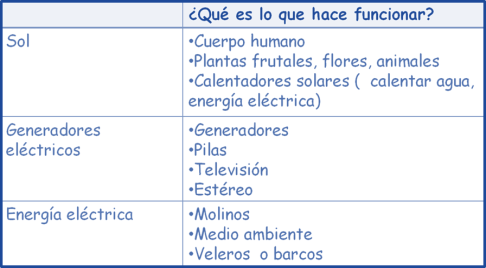 Mencionar que van a experimentar:Material:Aserrín, vaso, agua.Indicar que llenen el vaso de agua.Pedir que agreguen al vaso con agua el aserrín.Pedir que apliquen calor al vaso.Indicar que registren lo que observaron.RECURSO.- Experimento. CRITERIO.- Describen los cambios de la mezcla al aplicarle calor.INICIO Preguntar: ¿Qué es transferencia de calor?, ¿cuándo la utilizamos en nuestra casa?, ¿qué entiendes por transferencia?DESARROLLOExplicar: La transferencia de calor, es un proceso por el que se intercambia energía en forma de calor entre distintos cuerpos, o entre diferentes partes de un mismo cuerpo que están a distinta temperatura. El calor se transfiere mediante convección, radiación o conducción. Aunque estos tres procesos pueden tener lugar simultáneamente, puede ocurrir que uno de los mecanismos predomine sobre los otros dos. Por ejemplo, el calor se transmite a través de la pared de una casa fundamentalmente por conducción, el agua de una cacerola situada sobre un quemador de gas se calienta en gran medida por convección, y la Tierra recibe calor del Sol casi exclusivamente por radiación.CIERREIndicar: Copia en el cuaderno la siguiente tabla y complétala.Mencionar que van a experimentar:Material:Aserrín, vaso, agua.Indicar que llenen el vaso de agua.Pedir que agreguen al vaso con agua el aserrín.Pedir que apliquen calor al vaso.Indicar que registren lo que observaron.RECURSOS DIDÁCTICOSINICIO Preguntar: ¿Qué es transferencia de calor?, ¿cuándo la utilizamos en nuestra casa?, ¿qué entiendes por transferencia?DESARROLLOExplicar: La transferencia de calor, es un proceso por el que se intercambia energía en forma de calor entre distintos cuerpos, o entre diferentes partes de un mismo cuerpo que están a distinta temperatura. El calor se transfiere mediante convección, radiación o conducción. Aunque estos tres procesos pueden tener lugar simultáneamente, puede ocurrir que uno de los mecanismos predomine sobre los otros dos. Por ejemplo, el calor se transmite a través de la pared de una casa fundamentalmente por conducción, el agua de una cacerola situada sobre un quemador de gas se calienta en gran medida por convección, y la Tierra recibe calor del Sol casi exclusivamente por radiación.CIERREIndicar: Copia en el cuaderno la siguiente tabla y complétala.Mencionar que van a experimentar:Material:Aserrín, vaso, agua.Indicar que llenen el vaso de agua.Pedir que agreguen al vaso con agua el aserrín.Pedir que apliquen calor al vaso.Indicar que registren lo que observaron.Aserrín. Vaso. Agua.  PÁGINAS DEL LIBRO DEL ALUMNO.-  89 - 94Notas:______________________________________________________________________________________________________________________________________________________________________________________________________________________________________________________Notas:______________________________________________________________________________________________________________________________________________________________________________________________________________________________________________________APRENDIZAJES ESPERADOSCONTENIDOSTEMA DE LA SESIÓNDescribe procesos de transferencia del calor –conducción y convección– en algunos materiales y su importancia en la naturaleza.Procesos de transferencia del calor en la naturaleza: ciclo del agua y corrientes de aire.Corrientes de aire, transferencia de calor.SECUENCIA DIDÁCTICAEVALUACIÓNINICIO Preguntar: ¿Qué influencias sonoras tiene el aire?, ¿la energía puede viajar por medio del aire?, ¿qué importancia tiene el aire en nuestras vidas?, ¿cómo produce el aire energía? DESARROLLOExplicar: Una onda sonora es una onda longitudinal que transmite lo que se asocia con sonido. Si se propaga en un medio elástico y continuo genera una variación local de presión o densidad, que se transmite en forma de onda esférica periódica o casi periódica. Mecánicamente las ondas sonoras son un tipo de onda elástica. La onda sonora puede viajar  no solo a través del aire,  sino también en líquidos y sólidos  como en el caso del vidrio y acero. La transmisión de calor por convección es la forma en que se transmite el calor en líquidos en los gases. Los vientos, las corrientes de aire, las brisas, tanto el mar como la tierra son corrientes de convección o de transportación. las brisas tienen un calor especifico menor al del agua líquida, el aire se calienta más rápido durante  las horas en que hay sol, se expande y asciende para ser sustituido por otro de mayor densidad que se encuentra en el agua así el aire continua moviéndose.CIERREIndicar: Copia y completa el esquema en su cuaderno.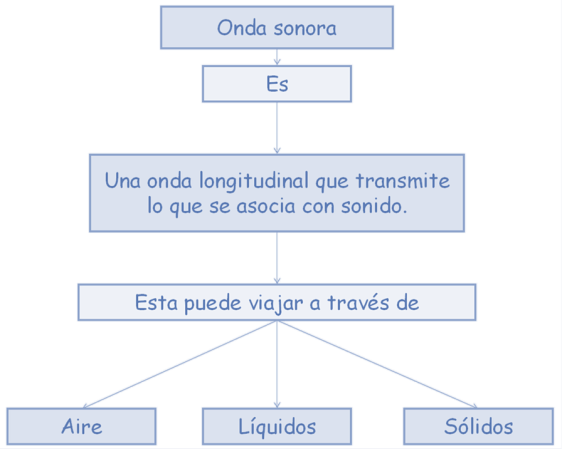 RECURSO.- Esquema. CRITERIO.- Identifican las características de las ondas sonoras.INICIO Preguntar: ¿Qué influencias sonoras tiene el aire?, ¿la energía puede viajar por medio del aire?, ¿qué importancia tiene el aire en nuestras vidas?, ¿cómo produce el aire energía? DESARROLLOExplicar: Una onda sonora es una onda longitudinal que transmite lo que se asocia con sonido. Si se propaga en un medio elástico y continuo genera una variación local de presión o densidad, que se transmite en forma de onda esférica periódica o casi periódica. Mecánicamente las ondas sonoras son un tipo de onda elástica. La onda sonora puede viajar  no solo a través del aire,  sino también en líquidos y sólidos  como en el caso del vidrio y acero. La transmisión de calor por convección es la forma en que se transmite el calor en líquidos en los gases. Los vientos, las corrientes de aire, las brisas, tanto el mar como la tierra son corrientes de convección o de transportación. las brisas tienen un calor especifico menor al del agua líquida, el aire se calienta más rápido durante  las horas en que hay sol, se expande y asciende para ser sustituido por otro de mayor densidad que se encuentra en el agua así el aire continua moviéndose.CIERREIndicar: Copia y completa el esquema en su cuaderno.RECURSOS DIDÁCTICOSINICIO Preguntar: ¿Qué influencias sonoras tiene el aire?, ¿la energía puede viajar por medio del aire?, ¿qué importancia tiene el aire en nuestras vidas?, ¿cómo produce el aire energía? DESARROLLOExplicar: Una onda sonora es una onda longitudinal que transmite lo que se asocia con sonido. Si se propaga en un medio elástico y continuo genera una variación local de presión o densidad, que se transmite en forma de onda esférica periódica o casi periódica. Mecánicamente las ondas sonoras son un tipo de onda elástica. La onda sonora puede viajar  no solo a través del aire,  sino también en líquidos y sólidos  como en el caso del vidrio y acero. La transmisión de calor por convección es la forma en que se transmite el calor en líquidos en los gases. Los vientos, las corrientes de aire, las brisas, tanto el mar como la tierra son corrientes de convección o de transportación. las brisas tienen un calor especifico menor al del agua líquida, el aire se calienta más rápido durante  las horas en que hay sol, se expande y asciende para ser sustituido por otro de mayor densidad que se encuentra en el agua así el aire continua moviéndose.CIERREIndicar: Copia y completa el esquema en su cuaderno.PÁGINAS DEL LIBRO DEL ALUMNO.-  89 - 94Notas:______________________________________________________________________________________________________________________________________________________________________________________________________________________________________________________Notas:______________________________________________________________________________________________________________________________________________________________________________________________________________________________________________________La población de los continentesLa población de los continentesAprendizajes esperados:Contenidos:- Valora la diversidad cultural de la población de los continentes.- Diversidad de manifestaciones culturales de la población en los continentes.- Importancia de la diversidad cultural de la población en los continentes.Eje temático:Competencias que se favorecen: Componentes sociales y culturales.Aprecio de la diversidad social y cultural.APRENDIZAJES ESPERADOSCONTENIDOSTEMA DE LA SESIÓNValora la diversidad cultural de la población de los continentes.Diversidad de manifestaciones culturales de la población en los continentes.Manifestaciones culturales de la población en los continentes.SECUENCIA DIDÁCTICAEVALUACIÓNINICIOPreguntar: ¿Cuál es una costumbre de tu comunidad?, ¿conoces alguna costumbre de tu país?, ¿conoces alguna costumbre de otro país de América?, ¿cuál? DESARROLLO
Explicar: La diversidad cultural refiere a la convivencia e interacción entre distintas culturas. La existencia de múltiples culturas está considerada como un activo importante de la humanidad ya que contribuye al conocimiento. Cada persona, por otra parte, tiene derecho a que su cultura sea respetada tanto por otras personas como por las autoridades. En muchas ocasiones, la supervivencia de una cultura se ve amenazada por el avance de otra cultura con vocación hegemónica. En estos casos, las instituciones deben proteger a la cultura que tiene menos poder para garantizar su subsistencia y, de esta manera, asegurar la diversidad cultural. La cultura es el conjunto de todas las formas de vida y expresiones de una sociedad determinada, así tenemos que la región, el clima, la economía influyen en las manifestaciones culturales. CIERREIndicar: Observa las imágenes y describe en tu cuaderno la festividad que representan.           RECURSO.- Descripción. CRITERIO.- Reconocen diferentes manifestaciones de cultura. INICIOPreguntar: ¿Cuál es una costumbre de tu comunidad?, ¿conoces alguna costumbre de tu país?, ¿conoces alguna costumbre de otro país de América?, ¿cuál? DESARROLLO
Explicar: La diversidad cultural refiere a la convivencia e interacción entre distintas culturas. La existencia de múltiples culturas está considerada como un activo importante de la humanidad ya que contribuye al conocimiento. Cada persona, por otra parte, tiene derecho a que su cultura sea respetada tanto por otras personas como por las autoridades. En muchas ocasiones, la supervivencia de una cultura se ve amenazada por el avance de otra cultura con vocación hegemónica. En estos casos, las instituciones deben proteger a la cultura que tiene menos poder para garantizar su subsistencia y, de esta manera, asegurar la diversidad cultural. La cultura es el conjunto de todas las formas de vida y expresiones de una sociedad determinada, así tenemos que la región, el clima, la economía influyen en las manifestaciones culturales. CIERREIndicar: Observa las imágenes y describe en tu cuaderno la festividad que representan.           RECURSOS DIDÁCTICOSINICIOPreguntar: ¿Cuál es una costumbre de tu comunidad?, ¿conoces alguna costumbre de tu país?, ¿conoces alguna costumbre de otro país de América?, ¿cuál? DESARROLLO
Explicar: La diversidad cultural refiere a la convivencia e interacción entre distintas culturas. La existencia de múltiples culturas está considerada como un activo importante de la humanidad ya que contribuye al conocimiento. Cada persona, por otra parte, tiene derecho a que su cultura sea respetada tanto por otras personas como por las autoridades. En muchas ocasiones, la supervivencia de una cultura se ve amenazada por el avance de otra cultura con vocación hegemónica. En estos casos, las instituciones deben proteger a la cultura que tiene menos poder para garantizar su subsistencia y, de esta manera, asegurar la diversidad cultural. La cultura es el conjunto de todas las formas de vida y expresiones de una sociedad determinada, así tenemos que la región, el clima, la economía influyen en las manifestaciones culturales. CIERREIndicar: Observa las imágenes y describe en tu cuaderno la festividad que representan.           Imágenes de festividades.PÁGINAS DEL LIBRO DEL ALUMNO.- 95 - 102Notas:______________________________________________________________________________________________________________________________________________________________________________________________________________________________________________________Notas:______________________________________________________________________________________________________________________________________________________________________________________________________________________________________________________APRENDIZAJES ESPERADOSCONTENIDOSTEMA DE LA SESIÓNValora la diversidad cultural de la población de los continentes.Importancia de la diversidad cultural de la población en los continentes.Diversidad cultural de la población en los continentes.SECUENCIA DIDÁCTICAEVALUACIÓNINICIOPreguntar: ¿Qué es la cultura?, ¿qué es diversidad?, ¿qué es diversidad cultural?, ¿aué culturas conoces?DESARROLLO
Explicar: La cultura es el conjunto de todas las formas de vida y expresiones de una sociedad determinada. Como tal incluye costumbres, prácticas, códigos, normas y reglas de la manera de ser, vestirse, religión, rituales, normas de comportamiento y sistemas de creencias. Desde otro punto de vista podríamos decir que la cultura es toda la información y habilidades que posee el ser humano. La diversidad cultural refleja la multiplicidad e interacción de las culturas que coexisten en el mundo y que, por ende, forman parte del patrimonio común de la humanidad. Implica, por un lado, la preservación y promoción de culturas existentes y, por otro, la apertura a otras culturas. La diversidad cultural se manifiesta por la diversidad del lenguaje, de las creencias religiosas, de las prácticas del manejo de la tierra, en el arte, en la música, en la estructura social, en la selección de los cultivos, en la dieta y en todo número concebible de otros atributos de la sociedad humana. Usualmente se asume que cada etnia se caracteriza por poseer una lengua y una cultura distintivas. Cada comunidad o pueblo tiene su propia manifestación folclórica. Esa síntesis o mestizaje cultural está presente en todas las manifestaciones de cultura popular tradicional o folclórica.CIERREIndicar: Copia y completa en tu libreta la información.La cultura es el conjunto de todas las formas de vida y expresiones de una sociedad determinada. La diversidad cultural se manifiesta por la diversidad del lenguaje, de las creencias religiosas, de las prácticas del manejo de la tierra, en el arte, en la música, en la estructura social, en la selección de los cultivos, en la dieta y en todo número concebible de otros atributos de la sociedad humana. La diversidad cultural refleja la multiplicidad e interacción de las culturas que coexisten en el mundo y que, por ende, forman parte del patrimonio común de la humanidad.RECURSO.- Información.CRITERIO.-  Reconocen la diversidad cultural de los contienes. INICIOPreguntar: ¿Qué es la cultura?, ¿qué es diversidad?, ¿qué es diversidad cultural?, ¿aué culturas conoces?DESARROLLO
Explicar: La cultura es el conjunto de todas las formas de vida y expresiones de una sociedad determinada. Como tal incluye costumbres, prácticas, códigos, normas y reglas de la manera de ser, vestirse, religión, rituales, normas de comportamiento y sistemas de creencias. Desde otro punto de vista podríamos decir que la cultura es toda la información y habilidades que posee el ser humano. La diversidad cultural refleja la multiplicidad e interacción de las culturas que coexisten en el mundo y que, por ende, forman parte del patrimonio común de la humanidad. Implica, por un lado, la preservación y promoción de culturas existentes y, por otro, la apertura a otras culturas. La diversidad cultural se manifiesta por la diversidad del lenguaje, de las creencias religiosas, de las prácticas del manejo de la tierra, en el arte, en la música, en la estructura social, en la selección de los cultivos, en la dieta y en todo número concebible de otros atributos de la sociedad humana. Usualmente se asume que cada etnia se caracteriza por poseer una lengua y una cultura distintivas. Cada comunidad o pueblo tiene su propia manifestación folclórica. Esa síntesis o mestizaje cultural está presente en todas las manifestaciones de cultura popular tradicional o folclórica.CIERREIndicar: Copia y completa en tu libreta la información.La cultura es el conjunto de todas las formas de vida y expresiones de una sociedad determinada. La diversidad cultural se manifiesta por la diversidad del lenguaje, de las creencias religiosas, de las prácticas del manejo de la tierra, en el arte, en la música, en la estructura social, en la selección de los cultivos, en la dieta y en todo número concebible de otros atributos de la sociedad humana. La diversidad cultural refleja la multiplicidad e interacción de las culturas que coexisten en el mundo y que, por ende, forman parte del patrimonio común de la humanidad.RECURSOS DIDÁCTICOSINICIOPreguntar: ¿Qué es la cultura?, ¿qué es diversidad?, ¿qué es diversidad cultural?, ¿aué culturas conoces?DESARROLLO
Explicar: La cultura es el conjunto de todas las formas de vida y expresiones de una sociedad determinada. Como tal incluye costumbres, prácticas, códigos, normas y reglas de la manera de ser, vestirse, religión, rituales, normas de comportamiento y sistemas de creencias. Desde otro punto de vista podríamos decir que la cultura es toda la información y habilidades que posee el ser humano. La diversidad cultural refleja la multiplicidad e interacción de las culturas que coexisten en el mundo y que, por ende, forman parte del patrimonio común de la humanidad. Implica, por un lado, la preservación y promoción de culturas existentes y, por otro, la apertura a otras culturas. La diversidad cultural se manifiesta por la diversidad del lenguaje, de las creencias religiosas, de las prácticas del manejo de la tierra, en el arte, en la música, en la estructura social, en la selección de los cultivos, en la dieta y en todo número concebible de otros atributos de la sociedad humana. Usualmente se asume que cada etnia se caracteriza por poseer una lengua y una cultura distintivas. Cada comunidad o pueblo tiene su propia manifestación folclórica. Esa síntesis o mestizaje cultural está presente en todas las manifestaciones de cultura popular tradicional o folclórica.CIERREIndicar: Copia y completa en tu libreta la información.La cultura es el conjunto de todas las formas de vida y expresiones de una sociedad determinada. La diversidad cultural se manifiesta por la diversidad del lenguaje, de las creencias religiosas, de las prácticas del manejo de la tierra, en el arte, en la música, en la estructura social, en la selección de los cultivos, en la dieta y en todo número concebible de otros atributos de la sociedad humana. La diversidad cultural refleja la multiplicidad e interacción de las culturas que coexisten en el mundo y que, por ende, forman parte del patrimonio común de la humanidad.PÁGINAS DEL LIBRO DEL ALUMNO.- 95 - 102Notas:______________________________________________________________________________________________________________________________________________________________________________________________________________________________________________________Notas:______________________________________________________________________________________________________________________________________________________________________________________________________________________________________________________Del Porfiriato a la Revolución MexicanaDel Porfiriato a la Revolución MexicanaAprendizajes esperados:Contenidos:- Investiga aspectos de la cultura y la vida cotidiana del pasado y valora su importancia.Temas para analizar y reflexionarLa vida en las haciendas.Competencias que se favorecen: Competencias que se favorecen: - Comprensión del tiempo y del espacio históricos.            - Manejo de información histórica.             - Formación de una  conciencia histórica para la convivencia.- Comprensión del tiempo y del espacio históricos.            - Manejo de información histórica.             - Formación de una  conciencia histórica para la convivencia.APRENDIZAJES ESPERADOSCONTENIDOSTEMA DE LA SESIÓNInvestiga aspectos de la cultura y la vida cotidiana del pasado y valora su importancia.La vida en las haciendas.Las Haciendas.SECUENCIA DIDÁCTICAEVALUACIÓNINICIOPreguntar: ¿Qué son las haciendas?, ¿todavía existen haciendas en México?, ¿por qué fueron tan importantes las haciendas en el Porfiriato?DESARROLLOExplicar cuáles fueron las características de las haciendas durante el Porfiriato y la importancia que estas tuvieron para la economía y política de la época.Indicar: Contesta el cuestionario en el cuaderno.1.- ¿Qué eran las tiendas de raya?Un establecimiento de crédito para el abasto básico, ubicada junto a las fábricas o haciendas y donde los obreros o campesinos eran obligados a realizar sus compras.2.- ¿Por qué en México se conocieron como tiendas de  raya?Pues la gran mayoría de los trabajadores era analfabeta y en el libro de registro de pago de nómina ponían una raya en lugar de su firma.3.- ¿Quiénes eran los dueños de las tiendas de raya?Los patrones4.- ¿Qué se vendía en las tiendas de raya?Expendían comestibles, aguardiente, ropa y calzado de mediana calidad.5.- ¿Cómo se les hacía el pago a los trabajadores?Mediante vales que sólo se podían canjear en la tienda de raya del patrón.6.- ¿Qué pasaba cuando el trabajador no alcanzaba a pagar los productos?Se veía obligado a comprar a crédito con un alto interés y así adquiría una deuda.7.- ¿Qué pasaba si en vida no alcanzaba a pagar el trabajador su deuda?Mediante vales que sólo se podían canjear en la tienda de raya del patrón.CIERREEntregar ejercicios sobre el tema para que los resuelvan.RECURSO.- Ejercicios.CRITERIO.- Reconocen las características de la vida en las haciendas durante el Porfiriato.INICIOPreguntar: ¿Qué son las haciendas?, ¿todavía existen haciendas en México?, ¿por qué fueron tan importantes las haciendas en el Porfiriato?DESARROLLOExplicar cuáles fueron las características de las haciendas durante el Porfiriato y la importancia que estas tuvieron para la economía y política de la época.Indicar: Contesta el cuestionario en el cuaderno.1.- ¿Qué eran las tiendas de raya?Un establecimiento de crédito para el abasto básico, ubicada junto a las fábricas o haciendas y donde los obreros o campesinos eran obligados a realizar sus compras.2.- ¿Por qué en México se conocieron como tiendas de  raya?Pues la gran mayoría de los trabajadores era analfabeta y en el libro de registro de pago de nómina ponían una raya en lugar de su firma.3.- ¿Quiénes eran los dueños de las tiendas de raya?Los patrones4.- ¿Qué se vendía en las tiendas de raya?Expendían comestibles, aguardiente, ropa y calzado de mediana calidad.5.- ¿Cómo se les hacía el pago a los trabajadores?Mediante vales que sólo se podían canjear en la tienda de raya del patrón.6.- ¿Qué pasaba cuando el trabajador no alcanzaba a pagar los productos?Se veía obligado a comprar a crédito con un alto interés y así adquiría una deuda.7.- ¿Qué pasaba si en vida no alcanzaba a pagar el trabajador su deuda?Mediante vales que sólo se podían canjear en la tienda de raya del patrón.CIERREEntregar ejercicios sobre el tema para que los resuelvan.RECURSOS DIDÁCTICOSINICIOPreguntar: ¿Qué son las haciendas?, ¿todavía existen haciendas en México?, ¿por qué fueron tan importantes las haciendas en el Porfiriato?DESARROLLOExplicar cuáles fueron las características de las haciendas durante el Porfiriato y la importancia que estas tuvieron para la economía y política de la época.Indicar: Contesta el cuestionario en el cuaderno.1.- ¿Qué eran las tiendas de raya?Un establecimiento de crédito para el abasto básico, ubicada junto a las fábricas o haciendas y donde los obreros o campesinos eran obligados a realizar sus compras.2.- ¿Por qué en México se conocieron como tiendas de  raya?Pues la gran mayoría de los trabajadores era analfabeta y en el libro de registro de pago de nómina ponían una raya en lugar de su firma.3.- ¿Quiénes eran los dueños de las tiendas de raya?Los patrones4.- ¿Qué se vendía en las tiendas de raya?Expendían comestibles, aguardiente, ropa y calzado de mediana calidad.5.- ¿Cómo se les hacía el pago a los trabajadores?Mediante vales que sólo se podían canjear en la tienda de raya del patrón.6.- ¿Qué pasaba cuando el trabajador no alcanzaba a pagar los productos?Se veía obligado a comprar a crédito con un alto interés y así adquiría una deuda.7.- ¿Qué pasaba si en vida no alcanzaba a pagar el trabajador su deuda?Mediante vales que sólo se podían canjear en la tienda de raya del patrón.CIERREEntregar ejercicios sobre el tema para que los resuelvan.Ejercicios.PÁGINAS DEL LIBRO DEL ALUMNO.-   106-107Notas:______________________________________________________________________________________________________________________________________________________________________________________________________________________________________________________Notas:______________________________________________________________________________________________________________________________________________________________________________________________________________________________________________________APRENDIZAJES ESPERADOSCONTENIDOSTEMA DE LA SESIÓNDescribe las condiciones de vida e inconformidades de los diferentes grupos sociales en el Porfiriato.La sociedad porfiriana y los movimientos de protesta: campesinos y obreros.Los hermanos Magón.SECUENCIA DIDÁCTICAEVALUACIÓNINICIO Preguntar: ¿Quiénes fueron los hermanos Flores Magón?, ¿qué aportes a la Revolución Mexicana hicieron los Hermanos Magón?, ¿cuál de los hermanos Magón destacó más?DESARROLLOExplicar qué es el “Magonismo” y el por qué de este movimiento.Entregar imagen de Ricardo Flores Magón para que la recorten y peguen en su cuaderno. Indicar: Copia la biografía en el cuaderno. Ricardo Flores MagónPolítico y periodista mexicano. Se opuso a la dictadura de Porfirio Díaz, y en 1906 fundó en EE UU el Partido Liberal Mexicano, de ideología socialista, reivindicando un programa revolucionario de intervencionismo estatal. Sus ideas repercutieron sobre el movimiento obrero mexicano. En 1911 fracasó la insurrección que organizó junto a su hermano en California. A pesar de ello, el presidente Francisco Madero buscó su ayuda, aunque Flores se negó a colaborar con la revolución burguesa. Muchas de sus reivindicaciones fueron admitidas en el Congreso de Querétaro (1917). En 1918 redactó un manifiesto dirigido a los anarquistas de todo el mundo, hecho por el que fue condenado a veinte años de prisión por las autoridades estadounidenses.CIERREEntregar ejercicios sobre el tema para que los resuelvan.RECURSO.- Ejercicios.CRITERIO.- Identifican movimientos de protesta y sus principales actores.INICIO Preguntar: ¿Quiénes fueron los hermanos Flores Magón?, ¿qué aportes a la Revolución Mexicana hicieron los Hermanos Magón?, ¿cuál de los hermanos Magón destacó más?DESARROLLOExplicar qué es el “Magonismo” y el por qué de este movimiento.Entregar imagen de Ricardo Flores Magón para que la recorten y peguen en su cuaderno. Indicar: Copia la biografía en el cuaderno. Ricardo Flores MagónPolítico y periodista mexicano. Se opuso a la dictadura de Porfirio Díaz, y en 1906 fundó en EE UU el Partido Liberal Mexicano, de ideología socialista, reivindicando un programa revolucionario de intervencionismo estatal. Sus ideas repercutieron sobre el movimiento obrero mexicano. En 1911 fracasó la insurrección que organizó junto a su hermano en California. A pesar de ello, el presidente Francisco Madero buscó su ayuda, aunque Flores se negó a colaborar con la revolución burguesa. Muchas de sus reivindicaciones fueron admitidas en el Congreso de Querétaro (1917). En 1918 redactó un manifiesto dirigido a los anarquistas de todo el mundo, hecho por el que fue condenado a veinte años de prisión por las autoridades estadounidenses.CIERREEntregar ejercicios sobre el tema para que los resuelvan.RECURSOS DIDÁCTICOSINICIO Preguntar: ¿Quiénes fueron los hermanos Flores Magón?, ¿qué aportes a la Revolución Mexicana hicieron los Hermanos Magón?, ¿cuál de los hermanos Magón destacó más?DESARROLLOExplicar qué es el “Magonismo” y el por qué de este movimiento.Entregar imagen de Ricardo Flores Magón para que la recorten y peguen en su cuaderno. Indicar: Copia la biografía en el cuaderno. Ricardo Flores MagónPolítico y periodista mexicano. Se opuso a la dictadura de Porfirio Díaz, y en 1906 fundó en EE UU el Partido Liberal Mexicano, de ideología socialista, reivindicando un programa revolucionario de intervencionismo estatal. Sus ideas repercutieron sobre el movimiento obrero mexicano. En 1911 fracasó la insurrección que organizó junto a su hermano en California. A pesar de ello, el presidente Francisco Madero buscó su ayuda, aunque Flores se negó a colaborar con la revolución burguesa. Muchas de sus reivindicaciones fueron admitidas en el Congreso de Querétaro (1917). En 1918 redactó un manifiesto dirigido a los anarquistas de todo el mundo, hecho por el que fue condenado a veinte años de prisión por las autoridades estadounidenses.CIERREEntregar ejercicios sobre el tema para que los resuelvan.Ejercicios.PÁGINAS DEL LIBRO DEL ALUMNO.-   Notas:______________________________________________________________________________________________________________________________________________________________________________________________________________________________________________________Notas:______________________________________________________________________________________________________________________________________________________________________________________________________________________________________________________Niñas y niños que trabajan por la equidad, contra la discriminación y por el cuidado del ambienteNiñas y niños que trabajan por la equidad, contra la discriminación y por el cuidado del ambienteNiñas y niños que trabajan por la equidad, contra la discriminación y por el cuidado del ambienteAprendizajes esperados:Ámbito:Contenidos:- Participa en acciones colectivas a favor de un ambiente equilibrado en su entorno próximo.TransversalDialogarQué diferencia existe entre bienestar social y bienestar individual. De qué depende el bienestar social. Cómo genera el Estado condiciones de bienestar que garanticen a los ciudadanos una calidad de vida digna.Competencias que se favorecen: Competencias que se favorecen: Competencias que se favorecen: - Respeto y valoración de la diversidad.                                                            - Sentido de pertenencia a la comunidad, la nación y la humanidad.- Respeto y valoración de la diversidad.                                                            - Sentido de pertenencia a la comunidad, la nación y la humanidad.- Respeto y valoración de la diversidad.                                                            - Sentido de pertenencia a la comunidad, la nación y la humanidad.APRENDIZAJES ESPERADOSCONTENIDOSTEMA DE LA SESIÓNParticipa en acciones colectivas a favor de un ambiente equilibrado en su entorno próximo. Qué diferencia existe entre bienestar social y bienestar individual. De qué depende el bienestar social. Cómo genera el Estado condiciones de bienestar que garanticen a los ciudadanos una calidad de vida digna. Bienestar social e individual.SECUENCIA DIDÁCTICAEVALUACIÓNINICIO Plantear la siguiente situación: Mario vive en Guadalajara con su familia, durante las vacaciones de verano fue a visitar a su abuelita que vive en Aguascalientes. Durante el camino él iba leyendo los anuncios; al entrar a este estado le llamó mucho la atención uno en especial que decía: “El Gobierno Estatal de Aguascalientes ha beneficiado a 10, 000 personas otorgándoles un trabajo digno, gracias a la construcción de la nueva planta automotriz Nissan ”Preguntar: En tu localidad, ¿cómo generan un bienestar propio?, ¿qué programas de bienestar social conoces?, ¿en qué consiste?, ¿cuál es la finalidad de estos programas?DESARROLLOExplicar que el bienestar individual consiste en que una persona se encuentre bien en diversos niveles: físicos, ambientales, sociales, psicológicos, emocionales, etc. Este bienestar está relacionado al concepto de salud, por que ésta ha sido una preocupación constante en todas las sociedades y culturas.Mencionar que en la constitución política todos tenemos derecho a una vida digna, plena y libre e independiente de la raza, sexo, edad y religión de nuestro país. El gobierno a nivel federal encabeza y apoya a todas las demandas en el concepto de la vida digna: generando trabajo, techo, tierra, educación, salud, seguridad, ambiente sano, alimentación nutritiva y barata al alcance de todos, igualdad, etc.Indicar: Realiza un resumen en el cuaderno sobre lo comentado.CIERREPedir que investiguen los programas que existen en su localidad para apoyar el beneficio social de la población en su cuaderno.Organizar equipos de cuatro integrantes para que realicen una exposición de algún programa que investigaron. Invitar a que presenten su información al resto de sus compañeros.RECURSO.- Exposición.CRITERIO.- Identifican y reconocen cómo genera el Estado condiciones de bienestar para tener una vida de calidad.INICIO Plantear la siguiente situación: Mario vive en Guadalajara con su familia, durante las vacaciones de verano fue a visitar a su abuelita que vive en Aguascalientes. Durante el camino él iba leyendo los anuncios; al entrar a este estado le llamó mucho la atención uno en especial que decía: “El Gobierno Estatal de Aguascalientes ha beneficiado a 10, 000 personas otorgándoles un trabajo digno, gracias a la construcción de la nueva planta automotriz Nissan ”Preguntar: En tu localidad, ¿cómo generan un bienestar propio?, ¿qué programas de bienestar social conoces?, ¿en qué consiste?, ¿cuál es la finalidad de estos programas?DESARROLLOExplicar que el bienestar individual consiste en que una persona se encuentre bien en diversos niveles: físicos, ambientales, sociales, psicológicos, emocionales, etc. Este bienestar está relacionado al concepto de salud, por que ésta ha sido una preocupación constante en todas las sociedades y culturas.Mencionar que en la constitución política todos tenemos derecho a una vida digna, plena y libre e independiente de la raza, sexo, edad y religión de nuestro país. El gobierno a nivel federal encabeza y apoya a todas las demandas en el concepto de la vida digna: generando trabajo, techo, tierra, educación, salud, seguridad, ambiente sano, alimentación nutritiva y barata al alcance de todos, igualdad, etc.Indicar: Realiza un resumen en el cuaderno sobre lo comentado.CIERREPedir que investiguen los programas que existen en su localidad para apoyar el beneficio social de la población en su cuaderno.Organizar equipos de cuatro integrantes para que realicen una exposición de algún programa que investigaron. Invitar a que presenten su información al resto de sus compañeros.RECURSOS DIDÁCTICOSINICIO Plantear la siguiente situación: Mario vive en Guadalajara con su familia, durante las vacaciones de verano fue a visitar a su abuelita que vive en Aguascalientes. Durante el camino él iba leyendo los anuncios; al entrar a este estado le llamó mucho la atención uno en especial que decía: “El Gobierno Estatal de Aguascalientes ha beneficiado a 10, 000 personas otorgándoles un trabajo digno, gracias a la construcción de la nueva planta automotriz Nissan ”Preguntar: En tu localidad, ¿cómo generan un bienestar propio?, ¿qué programas de bienestar social conoces?, ¿en qué consiste?, ¿cuál es la finalidad de estos programas?DESARROLLOExplicar que el bienestar individual consiste en que una persona se encuentre bien en diversos niveles: físicos, ambientales, sociales, psicológicos, emocionales, etc. Este bienestar está relacionado al concepto de salud, por que ésta ha sido una preocupación constante en todas las sociedades y culturas.Mencionar que en la constitución política todos tenemos derecho a una vida digna, plena y libre e independiente de la raza, sexo, edad y religión de nuestro país. El gobierno a nivel federal encabeza y apoya a todas las demandas en el concepto de la vida digna: generando trabajo, techo, tierra, educación, salud, seguridad, ambiente sano, alimentación nutritiva y barata al alcance de todos, igualdad, etc.Indicar: Realiza un resumen en el cuaderno sobre lo comentado.CIERREPedir que investiguen los programas que existen en su localidad para apoyar el beneficio social de la población en su cuaderno.Organizar equipos de cuatro integrantes para que realicen una exposición de algún programa que investigaron. Invitar a que presenten su información al resto de sus compañeros.Cartulina.Imágenes.PÁGINAS DEL LIBRO DEL ALUMNO.- Notas:______________________________________________________________________________________________________________________________________________________________________________________________________________________________________________________Notas:______________________________________________________________________________________________________________________________________________________________________________________________________________________________________________________Aprendizajes esperados:Competencias que se favorecen:Lenguaje artístico:Expresa, por medio de improvisaciones con su voz, cuerpo, objetos e instrumentos, el mundo sonoro individual.- Artística y cultural.- Música.EjeEjeEjeApreciaciónExpresiónContextualización- Imitación de los timbres de diversos instrumentos, objetos, paisajes sonoros o animales, mediante sonidos producidos con el cuerpo, la voz, objetos o instrumentos.- Utilización de los sonidos obtenidos como recursos para la improvisación.- Improvisación de acompañamientos rítmicos sobre melodías conocidas utilizando la voz, objetos o instrumentos (improvisación rítmica).- Producción de sonidos con el cuerpo, la voz, objetos o instrumentos para manifestar ideas, emociones, estados de ánimo o imágenes sensoriales (improvisación extramusical).Discusión de ideas acerca de las experiencias sonoras derivadas de la improvisación musical y extramusical.APRENDIZAJES ESPERADOSCONTENIDOSTEMA DE LA SESIÓNExpresa, por medio de improvisaciones con su voz, cuerpo, objetos e instrumentos, el mundo sonoro individual. Improvisación de acompañamientos rítmicos sobre melodías conocidas utilizando la voz, objetos o instrumentos (improvisación rítmica).Producción de sonidos con el cuerpo, la voz, objetos o instrumentos para manifestar ideas, emociones, estados de ánimo o imágenes sensoriales (improvisación extra musical).Discusión de ideas acerca de las experiencias sonoras derivadas de la improvisación musical y extra musical. Timbres de diferentes instrumentos musicales. SECUENCIA DIDÁCTICAEVALUACIÓNINICIO Preguntar: ¿Cómo realizarías el sonido de una trompeta? y ¿el de una guitarra? DESARROLLOPedir que se reúnan en los equipos de la sesión anterior para que escriban nombres de varios instrumentos musicales.Invitar a que pase algún integrante de uno de los equipos y tome un papelito para que realice el sonido del instrumento y su equipo lo pueda adivinar.Especificar que gana el equipo que más sonidos adivine.CIERREIndicar: Selecciona una canción para que analicen los instrumentos que se utilizan para tocarla.Repartan los instrumentos de la canción e intenten representarla solamente con los sonidos de éstos.Invitar a que representen su canción a sus compañeros.RECURSO.- Interpretación de los instrumentos de una canción.CRITERIO.- Producen sonidos de diferentes instrumentos musicales  por medio de su cuerpo.INICIO Preguntar: ¿Cómo realizarías el sonido de una trompeta? y ¿el de una guitarra? DESARROLLOPedir que se reúnan en los equipos de la sesión anterior para que escriban nombres de varios instrumentos musicales.Invitar a que pase algún integrante de uno de los equipos y tome un papelito para que realice el sonido del instrumento y su equipo lo pueda adivinar.Especificar que gana el equipo que más sonidos adivine.CIERREIndicar: Selecciona una canción para que analicen los instrumentos que se utilizan para tocarla.Repartan los instrumentos de la canción e intenten representarla solamente con los sonidos de éstos.Invitar a que representen su canción a sus compañeros.RECURSOS DIDÁCTICOSINICIO Preguntar: ¿Cómo realizarías el sonido de una trompeta? y ¿el de una guitarra? DESARROLLOPedir que se reúnan en los equipos de la sesión anterior para que escriban nombres de varios instrumentos musicales.Invitar a que pase algún integrante de uno de los equipos y tome un papelito para que realice el sonido del instrumento y su equipo lo pueda adivinar.Especificar que gana el equipo que más sonidos adivine.CIERREIndicar: Selecciona una canción para que analicen los instrumentos que se utilizan para tocarla.Repartan los instrumentos de la canción e intenten representarla solamente con los sonidos de éstos.Invitar a que representen su canción a sus compañeros.PÁGINAS DEL LIBRO DEL ALUMNO.-  Notas:______________________________________________________________________________________________________________________________________________________________________________________________________________________________________________________Notas:______________________________________________________________________________________________________________________________________________________________________________________________________________________________________________________